Lietuvos Respublikos Seimo savaitė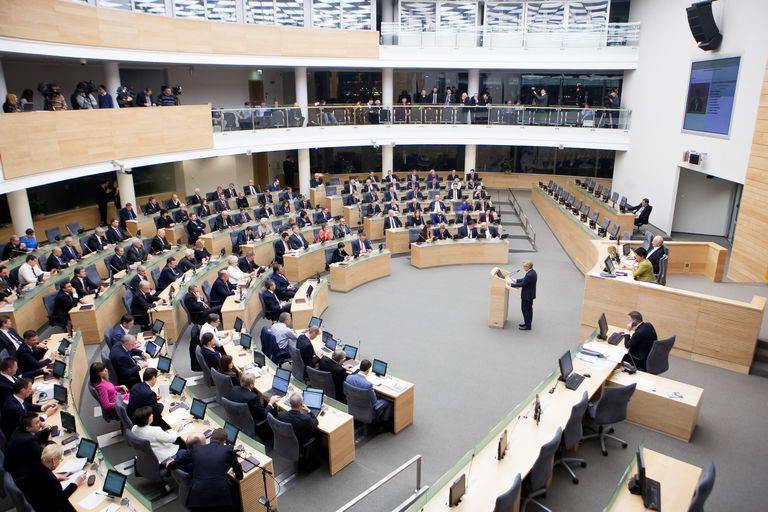 (2017-11-13–2017-11-17)Leidinį rengia Seimo posėdžių sekretoriatasSeimo Seniūnų sueigos posėdžiai vyks
lapkričio 14 ir lapkričio 16 dienomis 8.30 val. Lietuvos Tarybos salėje(I Seimo rūmai)PATVIRTINTALietuvos Respublikos Seimo2017 m. lapkričio 9 d. posėdyje****Lietuvos Respublikos Seimo2017 m. lapkričio 14 d. (antradienio) posėdžiųdarbotvarkėPATVIRTINTALietuvos Respublikos Seimo2017 m. lapkričio 9 d. posėdyje***Lietuvos Respublikos Seimo2017 m. lapkričio 16 d. (ketvirtadienio) posėdžiųdarbotvarkė1-1.Darbotvarkės tvirtinimasDarbotvarkės tvirtinimasDarbotvarkės tvirtinimasDarbotvarkės tvirtinimas10.00–10.1010.00–10.1010.00–10.101-2.XIIIP-1305Seimo nutarimo „Dėl Edmundo Sakalausko skyrimo Vyriausiosios tarnybinės etikos komisijos nariu“ projektasSeimo nutarimo „Dėl Edmundo Sakalausko skyrimo Vyriausiosios tarnybinės etikos komisijos nariu“ projektasSeimo nutarimo „Dėl Edmundo Sakalausko skyrimo Vyriausiosios tarnybinės etikos komisijos nariu“ projektaspranešėjas –  Saulius Skvernelis (Ministras Pirmininkas)10.10–10.30pateikimassiūlomi komitetai:pagrindinis – VVSKpapildomas – siūloma svarstyti 2017-11-16pranešėjas –  Saulius Skvernelis (Ministras Pirmininkas)10.10–10.30pateikimassiūlomi komitetai:pagrindinis – VVSKpapildomas – siūloma svarstyti 2017-11-16pranešėjas –  Saulius Skvernelis (Ministras Pirmininkas)10.10–10.30pateikimassiūlomi komitetai:pagrindinis – VVSKpapildomas – siūloma svarstyti 2017-11-16registracijos data2017-11-07TD 2017-11-09registracijos data2017-11-07TD 2017-11-09registracijos data2017-11-07TD 2017-11-091-3a.XIIIP-774(2) ES2-sujungti XIIIP-774 ir XIIIP-845Administracinių nusižengimų kodekso 28, 29, 115, 227, 376, 379, 393, 396, 401, 403, 415, 426, 427, 428, 440, 464, 481, 482, 483, 484, 485, 488, 494, 573, 589, 595, 602, 610, 611, 681, 683, 685, 686 straipsnių ir priedo pakeitimo, Kodekso papildymo 3961, 4131 straipsniais įstatymo projektasteikėjas – LRV / Milda Vainiutė (ministrė)Administracinių nusižengimų kodekso 28, 29, 115, 227, 376, 379, 393, 396, 401, 403, 415, 426, 427, 428, 440, 464, 481, 482, 483, 484, 485, 488, 494, 573, 589, 595, 602, 610, 611, 681, 683, 685, 686 straipsnių ir priedo pakeitimo, Kodekso papildymo 3961, 4131 straipsniais įstatymo projektasteikėjas – LRV / Milda Vainiutė (ministrė)Administracinių nusižengimų kodekso 28, 29, 115, 227, 376, 379, 393, 396, 401, 403, 415, 426, 427, 428, 440, 464, 481, 482, 483, 484, 485, 488, 494, 573, 589, 595, 602, 610, 611, 681, 683, 685, 686 straipsnių ir priedo pakeitimo, Kodekso papildymo 3961, 4131 straipsniais įstatymo projektasteikėjas – LRV / Milda Vainiutė (ministrė)pranešėjai – Stasys Šedbaras (TTK), Raimundas Martinėlis (EK)10.30–10.45svarstymas(Vyriausybė siūlo svarstyti skubos tvarka)pranešėjai – Stasys Šedbaras (TTK), Raimundas Martinėlis (EK)10.30–10.45svarstymas(Vyriausybė siūlo svarstyti skubos tvarka)pranešėjai – Stasys Šedbaras (TTK), Raimundas Martinėlis (EK)10.30–10.45svarstymas(Vyriausybė siūlo svarstyti skubos tvarka)pateikimo data2017-06-08TTK (2) 2017-11-10pateikimo data2017-06-08TTK (2) 2017-11-10pateikimo data2017-06-08TTK (2) 2017-11-101-3b.XIIIP-775(2)Geležinkelių transporto eismo saugos įstatymo Nr. IX-1905 31 straipsnio pakeitimo įstatymo projektasteikėjas – LRV / Milda Vainiutė (ministrė)Geležinkelių transporto eismo saugos įstatymo Nr. IX-1905 31 straipsnio pakeitimo įstatymo projektasteikėjas – LRV / Milda Vainiutė (ministrė)Geležinkelių transporto eismo saugos įstatymo Nr. IX-1905 31 straipsnio pakeitimo įstatymo projektasteikėjas – LRV / Milda Vainiutė (ministrė)pranešėjas – Jurgis Razma (EK) svarstymaspranešėjas – Jurgis Razma (EK) svarstymaspranešėjas – Jurgis Razma (EK) svarstymaspateikimo data2017-06-08EK (2) 2017-06-21pateikimo data2017-06-08EK (2) 2017-06-21pateikimo data2017-06-08EK (2) 2017-06-211-3c.XIIIP-846(2)Aplinkos apsaugos valstybinės kontrolės įstatymo Nr. IX-1005 395 ir 396 straipsnių pakeitimo įstatymo projektasteikėjas – Virginijus SinkevičiusAplinkos apsaugos valstybinės kontrolės įstatymo Nr. IX-1005 395 ir 396 straipsnių pakeitimo įstatymo projektasteikėjas – Virginijus SinkevičiusAplinkos apsaugos valstybinės kontrolės įstatymo Nr. IX-1005 395 ir 396 straipsnių pakeitimo įstatymo projektasteikėjas – Virginijus Sinkevičiuspranešėjas – Raimundas Martinėlis (EK)svarstymas(Vyriausybė siūlo svarstyti skubos tvarka)pranešėjas – Raimundas Martinėlis (EK)svarstymas(Vyriausybė siūlo svarstyti skubos tvarka)pranešėjas – Raimundas Martinėlis (EK)svarstymas(Vyriausybė siūlo svarstyti skubos tvarka)pateikimo data2017-09-14EK (2) 2017-11-02pateikimo data2017-09-14EK (2) 2017-11-02pateikimo data2017-09-14EK (2) 2017-11-021-3d.XIIIP-847(2)Aplinkos apsaugos įstatymo Nr. I-2223 37 straipsnio pakeitimo įstatymo projektasAplinkos apsaugos įstatymo Nr. I-2223 37 straipsnio pakeitimo įstatymo projektasAplinkos apsaugos įstatymo Nr. I-2223 37 straipsnio pakeitimo įstatymo projektaspranešėjas – Raimundas Martinėlis (EK)svarstymas(Vyriausybė siūlo svarstyti skubos tvarka)pranešėjas – Raimundas Martinėlis (EK)svarstymas(Vyriausybė siūlo svarstyti skubos tvarka)pranešėjas – Raimundas Martinėlis (EK)svarstymas(Vyriausybė siūlo svarstyti skubos tvarka)pateikimo data2017-09-14EK (2) 2017-11-02pateikimo data2017-09-14EK (2) 2017-11-02pateikimo data2017-09-14EK (2) 2017-11-021-3e.XIIIP-848(2)Kelių įstatymo Nr. I-891 20 straipsnio pakeitimo įstatymo projektasKelių įstatymo Nr. I-891 20 straipsnio pakeitimo įstatymo projektasKelių įstatymo Nr. I-891 20 straipsnio pakeitimo įstatymo projektaspranešėjas – Raimundas Martinėlis (EK)svarstymas(Vyriausybė siūlo svarstyti skubos tvarka)pranešėjas – Raimundas Martinėlis (EK)svarstymas(Vyriausybė siūlo svarstyti skubos tvarka)pranešėjas – Raimundas Martinėlis (EK)svarstymas(Vyriausybė siūlo svarstyti skubos tvarka)pateikimo data2017-09-14EK (2) 2017-11-02pateikimo data2017-09-14EK (2) 2017-11-02pateikimo data2017-09-14EK (2) 2017-11-021-3f.XIIIP-849(2)Kelių transporto kodekso 8, 81, 13, 14 ir 18 straipsnių pakeitimo įstatymo projektasKelių transporto kodekso 8, 81, 13, 14 ir 18 straipsnių pakeitimo įstatymo projektasKelių transporto kodekso 8, 81, 13, 14 ir 18 straipsnių pakeitimo įstatymo projektaspranešėjas – Raimundas Martinėlis (EK)svarstymas(Vyriausybė siūlo svarstyti skubos tvarka)pranešėjas – Raimundas Martinėlis (EK)svarstymas(Vyriausybė siūlo svarstyti skubos tvarka)pranešėjas – Raimundas Martinėlis (EK)svarstymas(Vyriausybė siūlo svarstyti skubos tvarka)pateikimo data2017-09-14EK (2) 2017-11-02pateikimo data2017-09-14EK (2) 2017-11-02pateikimo data2017-09-14EK (2) 2017-11-021-3g.XIIIP-850(2)Klaipėdos valstybinio jūrų uosto įstatymo Nr. I-1340 121 straipsnio pakeitimo įstatymo projektasKlaipėdos valstybinio jūrų uosto įstatymo Nr. I-1340 121 straipsnio pakeitimo įstatymo projektasKlaipėdos valstybinio jūrų uosto įstatymo Nr. I-1340 121 straipsnio pakeitimo įstatymo projektaspranešėjas – Raimundas Martinėlis (EK)svarstymas(Vyriausybė siūlo svarstyti skubos tvarka)pranešėjas – Raimundas Martinėlis (EK)svarstymas(Vyriausybė siūlo svarstyti skubos tvarka)pranešėjas – Raimundas Martinėlis (EK)svarstymas(Vyriausybė siūlo svarstyti skubos tvarka)pateikimo data2017-09-14EK (2) 2017-11-02pateikimo data2017-09-14EK (2) 2017-11-02pateikimo data2017-09-14EK (2) 2017-11-021-3h.XIIIP-851(2)Konsulinio statuto Nr. I-886 21 straipsnio pakeitimo įstatymo projektasKonsulinio statuto Nr. I-886 21 straipsnio pakeitimo įstatymo projektasKonsulinio statuto Nr. I-886 21 straipsnio pakeitimo įstatymo projektaspranešėjas – Raimundas Martinėlis (EK)svarstymas(Vyriausybė siūlo svarstyti skubos tvarka)pranešėjas – Raimundas Martinėlis (EK)svarstymas(Vyriausybė siūlo svarstyti skubos tvarka)pranešėjas – Raimundas Martinėlis (EK)svarstymas(Vyriausybė siūlo svarstyti skubos tvarka)pateikimo data2017-09-14EK (2) 2017-11-02pateikimo data2017-09-14EK (2) 2017-11-02pateikimo data2017-09-14EK (2) 2017-11-021-3i.XIIIP-852(2)Prekybinės laivybos įstatymo Nr. I-1513 42, 8, 361, 581 straipsnių pakeitimo įstatymo projektasPrekybinės laivybos įstatymo Nr. I-1513 42, 8, 361, 581 straipsnių pakeitimo įstatymo projektasPrekybinės laivybos įstatymo Nr. I-1513 42, 8, 361, 581 straipsnių pakeitimo įstatymo projektaspranešėjas – Raimundas Martinėlis (EK)svarstymas(Vyriausybė siūlo svarstyti skubos tvarka)pranešėjas – Raimundas Martinėlis (EK)svarstymas(Vyriausybė siūlo svarstyti skubos tvarka)pranešėjas – Raimundas Martinėlis (EK)svarstymas(Vyriausybė siūlo svarstyti skubos tvarka)pateikimo data2017-09-14EK (2) 2017-11-02pateikimo data2017-09-14EK (2) 2017-11-02pateikimo data2017-09-14EK (2) 2017-11-021-3j.XIIIP-853(2)Saugios laivybos įstatymo 
Nr. VIII-1897 2, 3 ir 4 straipsnių pakeitimo įstatymo projektasSaugios laivybos įstatymo 
Nr. VIII-1897 2, 3 ir 4 straipsnių pakeitimo įstatymo projektasSaugios laivybos įstatymo 
Nr. VIII-1897 2, 3 ir 4 straipsnių pakeitimo įstatymo projektaspranešėjas – Raimundas Martinėlis (EK). svarstymas(Vyriausybė siūlo svarstyti skubos tvarka)pranešėjas – Raimundas Martinėlis (EK). svarstymas(Vyriausybė siūlo svarstyti skubos tvarka)pranešėjas – Raimundas Martinėlis (EK). svarstymas(Vyriausybė siūlo svarstyti skubos tvarka)pateikimo data2017-09-14EK (2) 2017-11-02pateikimo data2017-09-14EK (2) 2017-11-02pateikimo data2017-09-14EK (2) 2017-11-021-3k.XIIIP-854Saugaus eismo automobilių keliais įstatymo Nr. VIII-2043 2 ir 33 straipsnių pakeitimo įstatymo projektasSaugaus eismo automobilių keliais įstatymo Nr. VIII-2043 2 ir 33 straipsnių pakeitimo įstatymo projektasSaugaus eismo automobilių keliais įstatymo Nr. VIII-2043 2 ir 33 straipsnių pakeitimo įstatymo projektaspranešėjas – Raimundas Martinėlis (EK)svarstymaspranešėjas – Raimundas Martinėlis (EK)svarstymaspranešėjas – Raimundas Martinėlis (EK)svarstymaspateikimo data2017-09-14EK 2017-11-02 atmestipateikimo data2017-09-14EK 2017-11-02 atmestipateikimo data2017-09-14EK 2017-11-02 atmesti1-3l.XIIIP-855(2)Šventosios valstybinio jūrų uosto įstatymo Nr. X-910 10 straipsnio pakeitimo įstatymo projektasŠventosios valstybinio jūrų uosto įstatymo Nr. X-910 10 straipsnio pakeitimo įstatymo projektasŠventosios valstybinio jūrų uosto įstatymo Nr. X-910 10 straipsnio pakeitimo įstatymo projektaspranešėjas – Raimundas Martinėlis (EK)svarstymas(Vyriausybė siūlo svarstyti skubos tvarka)pranešėjas – Raimundas Martinėlis (EK)svarstymas(Vyriausybė siūlo svarstyti skubos tvarka)pranešėjas – Raimundas Martinėlis (EK)svarstymas(Vyriausybė siūlo svarstyti skubos tvarka)pateikimo data2017-09-14EK (2) 2017-11-02pateikimo data2017-09-14EK (2) 2017-11-02pateikimo data2017-09-14EK (2) 2017-11-021-3m.XIIIP-856(2)Vidaus vandenų transporto kodekso 4, 41, 42, 6, 13, 16, 18, 19, 26, 27 ir 28 straipsnių pakeitimo įstatymo projektasVidaus vandenų transporto kodekso 4, 41, 42, 6, 13, 16, 18, 19, 26, 27 ir 28 straipsnių pakeitimo įstatymo projektasVidaus vandenų transporto kodekso 4, 41, 42, 6, 13, 16, 18, 19, 26, 27 ir 28 straipsnių pakeitimo įstatymo projektaspranešėjas – Raimundas Martinėlis (EK)svarstymas(Vyriausybė siūlo svarstyti skubos tvarka)pranešėjas – Raimundas Martinėlis (EK)svarstymas(Vyriausybė siūlo svarstyti skubos tvarka)pranešėjas – Raimundas Martinėlis (EK)svarstymas(Vyriausybė siūlo svarstyti skubos tvarka)pateikimo data2017-09-14EK (2) 2017-11-02pateikimo data2017-09-14EK (2) 2017-11-02pateikimo data2017-09-14EK (2) 2017-11-021-3n.XIIIP-857(2)Žuvininkystės įstatymo 
Nr. VIII-1756 12 straipsnio pakeitimo įstatymo projektasŽuvininkystės įstatymo 
Nr. VIII-1756 12 straipsnio pakeitimo įstatymo projektasŽuvininkystės įstatymo 
Nr. VIII-1756 12 straipsnio pakeitimo įstatymo projektaspranešėjas – Raimundas Martinėlis (EK), Vytautas Kamblevičius (KRK)svarstymas(Vyriausybė siūlo svarstyti skubos tvarka)pranešėjas – Raimundas Martinėlis (EK), Vytautas Kamblevičius (KRK)svarstymas(Vyriausybė siūlo svarstyti skubos tvarka)pranešėjas – Raimundas Martinėlis (EK), Vytautas Kamblevičius (KRK)svarstymas(Vyriausybė siūlo svarstyti skubos tvarka)pateikimo data2017-09-14EK (2) 2017-11-02pateikimo data2017-09-14EK (2) 2017-11-02pateikimo data2017-09-14EK (2) 2017-11-021-3o.XIIIP-1285Saugaus eismo automobilių keliais įstatymo Nr. VIII-2043 2, 10, 13, 27, 29, 33 straipsnių ir priedo pakeitimo ir Įstatymo papildymo 62, 291 straipsniais įstatymo Nr. XIII-692 1, 8, 10 straipsnių pakeitimo projektasSaugaus eismo automobilių keliais įstatymo Nr. VIII-2043 2, 10, 13, 27, 29, 33 straipsnių ir priedo pakeitimo ir Įstatymo papildymo 62, 291 straipsniais įstatymo Nr. XIII-692 1, 8, 10 straipsnių pakeitimo projektasSaugaus eismo automobilių keliais įstatymo Nr. VIII-2043 2, 10, 13, 27, 29, 33 straipsnių ir priedo pakeitimo ir Įstatymo papildymo 62, 291 straipsniais įstatymo Nr. XIII-692 1, 8, 10 straipsnių pakeitimo projektaspranešėjas – Virginijus Sinkevičiuspateikimassiūlomi komitetai:pagrindinis – EKpapildomas – siūloma svarstytipranešėjas – Virginijus Sinkevičiuspateikimassiūlomi komitetai:pagrindinis – EKpapildomas – siūloma svarstytipranešėjas – Virginijus Sinkevičiuspateikimassiūlomi komitetai:pagrindinis – EKpapildomas – siūloma svarstytiregistracijos data2017-10-30TD ETD Įstatymas buvo pakeistas 2017-10-19, todėl projektą turi teikti ne mažiau kaip 29 Seimo nariairegistracijos data2017-10-30TD ETD Įstatymas buvo pakeistas 2017-10-19, todėl projektą turi teikti ne mažiau kaip 29 Seimo nariairegistracijos data2017-10-30TD ETD Įstatymas buvo pakeistas 2017-10-19, todėl projektą turi teikti ne mažiau kaip 29 Seimo nariai1-3p.XIIIP-1309Administracinių nusižengimų kodekso 356, 459, 589 straipsnių ir priedo pakeitimo įstatymo Nr. XIII-694 3 straipsnio pakeitimo įstatymo projektasAdministracinių nusižengimų kodekso 356, 459, 589 straipsnių ir priedo pakeitimo įstatymo Nr. XIII-694 3 straipsnio pakeitimo įstatymo projektasAdministracinių nusižengimų kodekso 356, 459, 589 straipsnių ir priedo pakeitimo įstatymo Nr. XIII-694 3 straipsnio pakeitimo įstatymo projektaspranešėjas – Virginijus Sinkevičiuspateikimassiūlomi komitetai:pagrindinis – TTKpapildomas – siūloma svarstytiSeimo IV (pavasario) sesijojepranešėjas – Virginijus Sinkevičiuspateikimassiūlomi komitetai:pagrindinis – TTKpapildomas – siūloma svarstytiSeimo IV (pavasario) sesijojepranešėjas – Virginijus Sinkevičiuspateikimassiūlomi komitetai:pagrindinis – TTKpapildomas – siūloma svarstytiSeimo IV (pavasario) sesijojeregistracijos data2017-11-07TD ETD Įstatymas buvo pakeistas 2017-10-19, todėl projektą turi teikti ne mažiau kaip 29 Seimo nariairegistracijos data2017-11-07TD ETD Įstatymas buvo pakeistas 2017-10-19, todėl projektą turi teikti ne mažiau kaip 29 Seimo nariairegistracijos data2017-11-07TD ETD Įstatymas buvo pakeistas 2017-10-19, todėl projektą turi teikti ne mažiau kaip 29 Seimo nariai1-4.XIIIP-391 (2)Saugaus eismo automobilių keliais įstatymo Nr. VIII-2043 2, 10, 13, 20 ir 25 straipsnių pakeitimo įstatymo projektas teikėjas – Virginijus Sinkevičius / 29 SNSaugaus eismo automobilių keliais įstatymo Nr. VIII-2043 2, 10, 13, 20 ir 25 straipsnių pakeitimo įstatymo projektas teikėjas – Virginijus Sinkevičius / 29 SNSaugaus eismo automobilių keliais įstatymo Nr. VIII-2043 2, 10, 13, 20 ir 25 straipsnių pakeitimo įstatymo projektas teikėjas – Virginijus Sinkevičius / 29 SNpranešėjas – Julius Sabatauskas (TTK)10.45–10.50svarstymaspranešėjas – Julius Sabatauskas (TTK)10.45–10.50svarstymaspranešėjas – Julius Sabatauskas (TTK)10.45–10.50svarstymaspateikimo data2017-03-23TTK (2) 2017-11-10pateikimo data2017-03-23TTK (2) 2017-11-10pateikimo data2017-03-23TTK (2) 2017-11-101-5a.XIIIP-724 (2)Akcinių bendrovių įstatymo 
Nr. VIII-1835 161, 18, 19, 20, 21, 25, 31, 32, 33, 34, 37 straipsnių pakeitimo ir Įstatymo papildymo 371 straipsniu įstatymo projektasteikėjas – Virginijus Sinkevičius / 29 SNAkcinių bendrovių įstatymo 
Nr. VIII-1835 161, 18, 19, 20, 21, 25, 31, 32, 33, 34, 37 straipsnių pakeitimo ir Įstatymo papildymo 371 straipsniu įstatymo projektasteikėjas – Virginijus Sinkevičius / 29 SNAkcinių bendrovių įstatymo 
Nr. VIII-1835 161, 18, 19, 20, 21, 25, 31, 32, 33, 34, 37 straipsnių pakeitimo ir Įstatymo papildymo 371 straipsniu įstatymo projektasteikėjas – Virginijus Sinkevičius / 29 SNpranešėjas – Virgilijus Poderys (EK)10.50–11.00svarstymaspranešėjas – Virgilijus Poderys (EK)10.50–11.00svarstymaspranešėjas – Virgilijus Poderys (EK)10.50–11.00svarstymaspateikimo data2017-06-06EK (2) 2017-10-26pateikimo data2017-06-06EK (2) 2017-10-26pateikimo data2017-06-06EK (2) 2017-10-261-5b.XIIIP-725 (2)Įmonių finansinės atskaitomybės įstatymo 
Nr. IX-575 4, 23, 231 ir 24 straipsnių pakeitimo įstatymo projektasĮmonių finansinės atskaitomybės įstatymo 
Nr. IX-575 4, 23, 231 ir 24 straipsnių pakeitimo įstatymo projektasĮmonių finansinės atskaitomybės įstatymo 
Nr. IX-575 4, 23, 231 ir 24 straipsnių pakeitimo įstatymo projektaspranešėjai – Ingrida Šimonytė (ADK), Virgilijus Poderys (EK)svarstymaspranešėjai – Ingrida Šimonytė (ADK), Virgilijus Poderys (EK)svarstymaspranešėjai – Ingrida Šimonytė (ADK), Virgilijus Poderys (EK)svarstymaspateikimo data2017-06-06ADK (2) 2017-11-08pateikimo data2017-06-06ADK (2) 2017-11-08pateikimo data2017-06-06ADK (2) 2017-11-081-5c.XIIIP-726 (2)Finansinių ataskaitų audito įstatymo Nr. VIII-1227 2 ir 69 straipsnių pakeitimo įstatymo projektasFinansinių ataskaitų audito įstatymo Nr. VIII-1227 2 ir 69 straipsnių pakeitimo įstatymo projektasFinansinių ataskaitų audito įstatymo Nr. VIII-1227 2 ir 69 straipsnių pakeitimo įstatymo projektaspranešėjai – Ingrida Šimonytė (ADK), Virgilijus Poderys (EK)svarstymaspranešėjai – Ingrida Šimonytė (ADK), Virgilijus Poderys (EK)svarstymaspranešėjai – Ingrida Šimonytė (ADK), Virgilijus Poderys (EK)svarstymaspateikimo data2017-06-06ADK (2) 2017-11-08pateikimo data2017-06-06ADK (2) 2017-11-08pateikimo data2017-06-06ADK (2) 2017-11-081-5d.XIIIP-727 (2)Civilinio kodekso 2.87 straipsnio pakeitimo įstatymo projektasCivilinio kodekso 2.87 straipsnio pakeitimo įstatymo projektasCivilinio kodekso 2.87 straipsnio pakeitimo įstatymo projektaspranešėjas – Julius Sabatauskas (TTK), Virgilijus Poderys (EK)svarstymaspranešėjas – Julius Sabatauskas (TTK), Virgilijus Poderys (EK)svarstymaspranešėjas – Julius Sabatauskas (TTK), Virgilijus Poderys (EK)svarstymaspateikimo data2017-06-06TTK (2) 2017-11-08pateikimo data2017-06-06TTK (2) 2017-11-08pateikimo data2017-06-06TTK (2) 2017-11-081-6.XIIIP-1194 (2)Energetikos įstatymo Nr. IX-884 papildymo 301 straipsniu įstatymo projektasteikėjas – LRV / Žygimantas Vaičiūnas (ministras)Energetikos įstatymo Nr. IX-884 papildymo 301 straipsniu įstatymo projektasteikėjas – LRV / Žygimantas Vaičiūnas (ministras)Energetikos įstatymo Nr. IX-884 papildymo 301 straipsniu įstatymo projektasteikėjas – LRV / Žygimantas Vaičiūnas (ministras)pranešėjas – Virgilijus Poderys (EK)11.00–11.05svarstymaspranešėjas – Virgilijus Poderys (EK)11.00–11.05svarstymaspranešėjas – Virgilijus Poderys (EK)11.00–11.05svarstymaspateikimo data2017-10-17EK (2) 2017-11-08pateikimo data2017-10-17EK (2) 2017-11-08pateikimo data2017-10-17EK (2) 2017-11-081-7.XIIIP-948 (2)Žmonių palaikų laidojimo įstatymo Nr. X-1404 1, 2, 6, 13, 15, 25 ir 27 straipsnių pakeitimo įstatymo projektasteikėjas – LRV / Aurelijus Veryga (ministras)Žmonių palaikų laidojimo įstatymo Nr. X-1404 1, 2, 6, 13, 15, 25 ir 27 straipsnių pakeitimo įstatymo projektasteikėjas – LRV / Aurelijus Veryga (ministras)Žmonių palaikų laidojimo įstatymo Nr. X-1404 1, 2, 6, 13, 15, 25 ir 27 straipsnių pakeitimo įstatymo projektasteikėjas – LRV / Aurelijus Veryga (ministras)pranešėjas – Agnė Širinskienė  (SRK)11.05–11.15svarstymaspranešėjas – Agnė Širinskienė  (SRK)11.05–11.15svarstymaspranešėjas – Agnė Širinskienė  (SRK)11.05–11.15svarstymaspateikimo data2017-09-12SRK (2) 2017-11-09pateikimo data2017-09-12SRK (2) 2017-11-09pateikimo data2017-09-12SRK (2) 2017-11-091-8a.XIIIP-971 (2)Valstybės informacinių išteklių valdymo įstatymo Nr. XI-1807 5, 6, 43 ir 431 straipsnių pakeitimo įstatymo projektasteikėjas – LRV / Eimutis Misiūnas (ministras)  Valstybės informacinių išteklių valdymo įstatymo Nr. XI-1807 5, 6, 43 ir 431 straipsnių pakeitimo įstatymo projektasteikėjas – LRV / Eimutis Misiūnas (ministras)  Valstybės informacinių išteklių valdymo įstatymo Nr. XI-1807 5, 6, 43 ir 431 straipsnių pakeitimo įstatymo projektasteikėjas – LRV / Eimutis Misiūnas (ministras)  pranešėjas – Vytautas Bakas (NSGK), Tadas Langaitis (EK) 11.15–11.25svarstymastaikoma skubos tvarkapranešėjas – Vytautas Bakas (NSGK), Tadas Langaitis (EK) 11.15–11.25svarstymastaikoma skubos tvarkapranešėjas – Vytautas Bakas (NSGK), Tadas Langaitis (EK) 11.15–11.25svarstymastaikoma skubos tvarkapateikimo data2017-07-11NSGK (2) 2017-11-09pateikimo data2017-07-11NSGK (2) 2017-11-09pateikimo data2017-07-11NSGK (2) 2017-11-091-8b.XIIIP-972 (2)Kibernetinio saugumo įstatymo Nr. XII-1428 4, 6 straipsnių pakeitimo ir 7 straipsnio pripažinimo netekusiu galios įstatymo projektasteikėjas – LRV / Eimutis Misiūnas (ministras)  Kibernetinio saugumo įstatymo Nr. XII-1428 4, 6 straipsnių pakeitimo ir 7 straipsnio pripažinimo netekusiu galios įstatymo projektasteikėjas – LRV / Eimutis Misiūnas (ministras)  Kibernetinio saugumo įstatymo Nr. XII-1428 4, 6 straipsnių pakeitimo ir 7 straipsnio pripažinimo netekusiu galios įstatymo projektasteikėjas – LRV / Eimutis Misiūnas (ministras)  pranešėjas – Vytautas Bakas (NSGK) svarstymastaikoma skubos tvarkapranešėjas – Vytautas Bakas (NSGK) svarstymastaikoma skubos tvarkapranešėjas – Vytautas Bakas (NSGK) svarstymastaikoma skubos tvarkapateikimo data2017-07-11NSGK (2) 2017-11-09pateikimo data2017-07-11NSGK (2) 2017-11-09pateikimo data2017-07-11NSGK (2) 2017-11-091-9a.XIIIP-187Labdaros ir paramos įstatymo Nr. I-172 pakeitimo įstatymo Nr. XII-2202 1 ir 2 straipsnių pakeitimo įstatymo projektasteikėja – Agnė Bilotaitė/ 6 SNLabdaros ir paramos įstatymo Nr. I-172 pakeitimo įstatymo Nr. XII-2202 1 ir 2 straipsnių pakeitimo įstatymo projektasteikėja – Agnė Bilotaitė/ 6 SNLabdaros ir paramos įstatymo Nr. I-172 pakeitimo įstatymo Nr. XII-2202 1 ir 2 straipsnių pakeitimo įstatymo projektasteikėja – Agnė Bilotaitė/ 6 SNpranešėja – Ingrida Šimonytė (ADK) 11.25–11.40svarstymas pranešėja – Ingrida Šimonytė (ADK) 11.25–11.40svarstymas pranešėja – Ingrida Šimonytė (ADK) 11.25–11.40svarstymas pateikimo data2016-12-13ADK 2017-10-13atmestipateikimo data2016-12-13ADK 2017-10-13atmestipateikimo data2016-12-13ADK 2017-10-13atmesti1-9b.XIIIP-1261Labdaros ir paramos įstatymo Nr. I-172 5 ir 11 straipsnių pakeitimo įstatymo projektasLabdaros ir paramos įstatymo Nr. I-172 5 ir 11 straipsnių pakeitimo įstatymo projektasLabdaros ir paramos įstatymo Nr. I-172 5 ir 11 straipsnių pakeitimo įstatymo projektaspranešėjas – Naglis Puteikis (ADK)pateikimassiūlomi komitetai:pagrindinis – ADKpapildomas – VVSKsiūloma svarstyti  2017-12-07pranešėjas – Naglis Puteikis (ADK)pateikimassiūlomi komitetai:pagrindinis – ADKpapildomas – VVSKsiūloma svarstyti  2017-12-07pranešėjas – Naglis Puteikis (ADK)pateikimassiūlomi komitetai:pagrindinis – ADKpapildomas – VVSKsiūloma svarstyti  2017-12-07registracijos data2017-10-19TD 2017-10-24ETD 2017-11-02Įstatymas buvo pakeistas 2017-06-22, todėl projektą turi teikti ne mažiau kaip 29 Seimo nariairegistracijos data2017-10-19TD 2017-10-24ETD 2017-11-02Įstatymas buvo pakeistas 2017-06-22, todėl projektą turi teikti ne mažiau kaip 29 Seimo nariairegistracijos data2017-10-19TD 2017-10-24ETD 2017-11-02Įstatymas buvo pakeistas 2017-06-22, todėl projektą turi teikti ne mažiau kaip 29 Seimo nariai1-10a.XIIP-2420(3)Valstybinių pensijų įstatymo Nr. I-730 4, 5 ir 6 straipsnių pakeitimo įstatymo projektasteikėja – Rimantė Šalaševičiūtė/ 29 SNValstybinių pensijų įstatymo Nr. I-730 4, 5 ir 6 straipsnių pakeitimo įstatymo projektasteikėja – Rimantė Šalaševičiūtė/ 29 SNValstybinių pensijų įstatymo Nr. I-730 4, 5 ir 6 straipsnių pakeitimo įstatymo projektasteikėja – Rimantė Šalaševičiūtė/ 29 SNpranešėjas – Jonas Varkalys (SRDK), Valius Ąžuolas (BFK) 12.00–12.15svarstymaspranešėjas – Jonas Varkalys (SRDK), Valius Ąžuolas (BFK) 12.00–12.15svarstymaspranešėjas – Jonas Varkalys (SRDK), Valius Ąžuolas (BFK) 12.00–12.15svarstymaspateikimo data(2) 2016-12-20SRDK (3) 2017-10-02pateikimo data(2) 2016-12-20SRDK (3) 2017-10-02pateikimo data(2) 2016-12-20SRDK (3) 2017-10-021-10b.XIIIP-1125(3)Valstybinių pensijų įstatymo Nr. I-730 3, 4, 5, 9, 10, 14, 15 ir 16 straipsnių pakeitimo įstatymo XII-2514 3 straipsnio pakeitimo įstatymo projektasteikėja – Rimantė Šalaševičiūtė/ 29 SNValstybinių pensijų įstatymo Nr. I-730 3, 4, 5, 9, 10, 14, 15 ir 16 straipsnių pakeitimo įstatymo XII-2514 3 straipsnio pakeitimo įstatymo projektasteikėja – Rimantė Šalaševičiūtė/ 29 SNValstybinių pensijų įstatymo Nr. I-730 3, 4, 5, 9, 10, 14, 15 ir 16 straipsnių pakeitimo įstatymo XII-2514 3 straipsnio pakeitimo įstatymo projektasteikėja – Rimantė Šalaševičiūtė/ 29 SNpranešėjas – Jonas Varkalys (SRDK)  svarstymaspranešėjas – Jonas Varkalys (SRDK)  svarstymaspranešėjas – Jonas Varkalys (SRDK)  svarstymaspateikimo data(2) 2017-10-17SRDK (3) 2017-10-25pateikimo data(2) 2017-10-17SRDK (3) 2017-10-25pateikimo data(2) 2017-10-17SRDK (3) 2017-10-251-11.XIIIP-1299Valstybės ir savivaldybių įstaigų darbuotojų darbo apmokėjimo įstatymo 
Nr. XIII-198 2, 3, 4 ir 5 priedų pakeitimo įstatymo projektasteikėjas – LRV / Linas Kukuraitis (ministras)Valstybės ir savivaldybių įstaigų darbuotojų darbo apmokėjimo įstatymo 
Nr. XIII-198 2, 3, 4 ir 5 priedų pakeitimo įstatymo projektasteikėjas – LRV / Linas Kukuraitis (ministras)Valstybės ir savivaldybių įstaigų darbuotojų darbo apmokėjimo įstatymo 
Nr. XIII-198 2, 3, 4 ir 5 priedų pakeitimo įstatymo projektasteikėjas – LRV / Linas Kukuraitis (ministras)pranešėjas – (SRDK)12.15–12.25svarstymas taikoma ypatingos skubos tvarkapranešėjas – (SRDK)12.15–12.25svarstymas taikoma ypatingos skubos tvarkapranešėjas – (SRDK)12.15–12.25svarstymas taikoma ypatingos skubos tvarkapateikimo data2017-11-09SRDK pateikimo data2017-11-09SRDK pateikimo data2017-11-09SRDK 1-11.XIIIP-1147(2)Seimo nutarimo „Dėl 2018 metų paskelbimo Adolfo Ramanausko-Vanago metais“ projektasteikėjas – Arūnas Gumuliauskas/ VIAKSeimo nutarimo „Dėl 2018 metų paskelbimo Adolfo Ramanausko-Vanago metais“ projektasteikėjas – Arūnas Gumuliauskas/ VIAKSeimo nutarimo „Dėl 2018 metų paskelbimo Adolfo Ramanausko-Vanago metais“ projektasteikėjas – Arūnas Gumuliauskas/ VIAKpranešėjas – Arūnas Gumuliauskas (ŠMK, VIAK) 12.15–12.30svarstymaspranešėjas – Arūnas Gumuliauskas (ŠMK, VIAK) 12.15–12.30svarstymaspranešėjas – Arūnas Gumuliauskas (ŠMK, VIAK) 12.15–12.30svarstymaspateikimo data2017-10-12ŠMK (2) 2017-10-27pateikimo data2017-10-12ŠMK (2) 2017-10-27pateikimo data2017-10-12ŠMK (2) 2017-10-271-12.XIIIP-1148(2)Seimo nutarimo „Dėl 2018 metų paskelbimo Sąjūdžio metais“ projektasteikėjas – Arūnas Gumuliauskas/ VIAKSeimo nutarimo „Dėl 2018 metų paskelbimo Sąjūdžio metais“ projektasteikėjas – Arūnas Gumuliauskas/ VIAKSeimo nutarimo „Dėl 2018 metų paskelbimo Sąjūdžio metais“ projektasteikėjas – Arūnas Gumuliauskas/ VIAKpranešėjas – Arūnas Gumuliauskas (ŠMK, VIAK)12.30–12.45svarstymaspranešėjas – Arūnas Gumuliauskas (ŠMK, VIAK)12.30–12.45svarstymaspranešėjas – Arūnas Gumuliauskas (ŠMK, VIAK)12.30–12.45svarstymaspateikimo data2017-10-12ŠMK (2) 2017-10-27pateikimo data2017-10-12ŠMK (2) 2017-10-27pateikimo data2017-10-12ŠMK (2) 2017-10-271-13.XIIIP-1189 (2)Seimo nutarimo „Dėl 2018 metų paskelbimo Tėvo Stanislovo metais“ projektasSeimo nutarimo „Dėl 2018 metų paskelbimo Tėvo Stanislovo metais“ projektasSeimo nutarimo „Dėl 2018 metų paskelbimo Tėvo Stanislovo metais“ projektaspranešėjas – Arūnas Gumuliauskas (ŠMK, VIAK)12.45–12.55svarstymaspranešėjas – Arūnas Gumuliauskas (ŠMK, VIAK)12.45–12.55svarstymaspranešėjas – Arūnas Gumuliauskas (ŠMK, VIAK)12.45–12.55svarstymaspateikimo data2017-10-12ŠMK (2) 2017-10-27pateikimo data2017-10-12ŠMK (2) 2017-10-27pateikimo data2017-10-12ŠMK (2) 2017-10-271-14.XIIIP-521Seimo nutarimo „Dėl 2019 metų paskelbimo Jėzuitų misijos Lietuvoje metais“ projektasSeimo nutarimo „Dėl 2019 metų paskelbimo Jėzuitų misijos Lietuvoje metais“ projektasSeimo nutarimo „Dėl 2019 metų paskelbimo Jėzuitų misijos Lietuvoje metais“ projektaspranešėjas – Sergejus Jovaiša ( Arūnas Gumuliauskas) 12.55–13.05pateikimassiūlomi komitetai:pagrindinis – ŠMKpapildomas – siūloma svarstytipranešėjas – Sergejus Jovaiša ( Arūnas Gumuliauskas) 12.55–13.05pateikimassiūlomi komitetai:pagrindinis – ŠMKpapildomas – siūloma svarstytipranešėjas – Sergejus Jovaiša ( Arūnas Gumuliauskas) 12.55–13.05pateikimassiūlomi komitetai:pagrindinis – ŠMKpapildomas – siūloma svarstytiregistracijos data(2) 2017-10-16TD (2) 2017-11-09registracijos data(2) 2017-10-16TD (2) 2017-11-09registracijos data(2) 2017-10-16TD (2) 2017-11-091-15a.XIIIP-1301Seimo nutarimo "Dėl Valstybinės lietuvių kalbos komisijos" projektasSeimo nutarimo "Dėl Valstybinės lietuvių kalbos komisijos" projektasSeimo nutarimo "Dėl Valstybinės lietuvių kalbos komisijos" projektaspranešėjas – Eugenijus Jovaiša (ŠMK) 13.05–13.25pateikimas, svarstymas ir priėmimaspranešėjas – Eugenijus Jovaiša (ŠMK) 13.05–13.25pateikimas, svarstymas ir priėmimaspranešėjas – Eugenijus Jovaiša (ŠMK) 13.05–13.25pateikimas, svarstymas ir priėmimasregistracijos data2017-11-06TD 2017-11-09registracijos data2017-11-06TD 2017-11-09registracijos data2017-11-06TD 2017-11-091-15b.XIIIP-1302Seimo nutarimo "Dėl Valstybinės lietuvių kalbos komisijos pirmininko atleidimo" projektasSeimo nutarimo "Dėl Valstybinės lietuvių kalbos komisijos pirmininko atleidimo" projektasSeimo nutarimo "Dėl Valstybinės lietuvių kalbos komisijos pirmininko atleidimo" projektaspranešėjas – Eugenijus Jovaiša (ŠMK) pateikimas, svarstymas ir priėmimaspranešėjas – Eugenijus Jovaiša (ŠMK) pateikimas, svarstymas ir priėmimaspranešėjas – Eugenijus Jovaiša (ŠMK) pateikimas, svarstymas ir priėmimasregistracijos data2017-11-06TD 2017-11-09registracijos data2017-11-06TD 2017-11-09registracijos data2017-11-06TD 2017-11-091-15c.XIIIP-1303Seimo nutarimo "Dėl Valstybinės lietuvių kalbos komisijos pirmininko paskyrimo" projektasSeimo nutarimo "Dėl Valstybinės lietuvių kalbos komisijos pirmininko paskyrimo" projektasSeimo nutarimo "Dėl Valstybinės lietuvių kalbos komisijos pirmininko paskyrimo" projektaspranešėjas – Eugenijus Jovaiša (ŠMK) pateikimas (svarstymas ir priėmimas)14.00-14.20slaptas balsavimaspranešėjas – Eugenijus Jovaiša (ŠMK) pateikimas (svarstymas ir priėmimas)14.00-14.20slaptas balsavimaspranešėjas – Eugenijus Jovaiša (ŠMK) pateikimas (svarstymas ir priėmimas)14.00-14.20slaptas balsavimasregistracijos data2017-11-06TD 2017-11-09registracijos data2017-11-06TD 2017-11-09registracijos data2017-11-06TD 2017-11-091-16a.XIIIP-973Vyriausybės įstatymo Nr. I-464 13, 18, 22, 24, 26, 291, 30, 311, 38, 45, 46 straipsnių pakeitimo, aštuntojo skirsnio pavadinimo pakeitimo ir Įstatymo papildymo 301 straipsniu pakeitimo įstatymo projektasVyriausybės įstatymo Nr. I-464 13, 18, 22, 24, 26, 291, 30, 311, 38, 45, 46 straipsnių pakeitimo, aštuntojo skirsnio pavadinimo pakeitimo ir Įstatymo papildymo 301 straipsniu pakeitimo įstatymo projektasVyriausybės įstatymo Nr. I-464 13, 18, 22, 24, 26, 291, 30, 311, 38, 45, 46 straipsnių pakeitimo, aštuntojo skirsnio pavadinimo pakeitimo ir Įstatymo papildymo 301 straipsniu pakeitimo įstatymo projektaspranešėjas – Vytautas Bakas / 3 SN13.25–13.40pateikimo tęsinyssiūlomi komitetai:pagrindinis – VVSKpapildomas – siūloma svarstyti 2017-12-21pranešėjas – Vytautas Bakas / 3 SN13.25–13.40pateikimo tęsinyssiūlomi komitetai:pagrindinis – VVSKpapildomas – siūloma svarstyti 2017-12-21pranešėjas – Vytautas Bakas / 3 SN13.25–13.40pateikimo tęsinyssiūlomi komitetai:pagrindinis – VVSKpapildomas – siūloma svarstyti 2017-12-21pateikimo data2007-07-11 pertrauka iki kito posėdžiopateikimo data2007-07-11 pertrauka iki kito posėdžiopateikimo data2007-07-11 pertrauka iki kito posėdžio1-16b.XIIIP-974Valstybės tarnybos įstatymo Nr. VIII-1316 2, 18, 19, 20, 43 ir 44 straipsnių pakeitimo įstatymo projektasValstybės tarnybos įstatymo Nr. VIII-1316 2, 18, 19, 20, 43 ir 44 straipsnių pakeitimo įstatymo projektasValstybės tarnybos įstatymo Nr. VIII-1316 2, 18, 19, 20, 43 ir 44 straipsnių pakeitimo įstatymo projektaspranešėjas – Vytautas Bakas / 3 SNpateikimo tęsinyssiūlomi komitetai:pagrindinis – VVSKpapildomas – siūloma svarstyti 2017-12-21pranešėjas – Vytautas Bakas / 3 SNpateikimo tęsinyssiūlomi komitetai:pagrindinis – VVSKpapildomas – siūloma svarstyti 2017-12-21pranešėjas – Vytautas Bakas / 3 SNpateikimo tęsinyssiūlomi komitetai:pagrindinis – VVSKpapildomas – siūloma svarstyti 2017-12-21pateikimo data2007-07-11 pertrauka iki kito posėdžiopateikimo data2007-07-11 pertrauka iki kito posėdžiopateikimo data2007-07-11 pertrauka iki kito posėdžio1-17.XIIIP-1116prie XIIIP-435Mokesčio už valstybinius gamtos išteklius įstatymo Nr. I-1163 11 straipsnio ir 3 priedo pakeitimo įstatymo projektasMokesčio už valstybinius gamtos išteklius įstatymo Nr. I-1163 11 straipsnio ir 3 priedo pakeitimo įstatymo projektasMokesčio už valstybinius gamtos išteklius įstatymo Nr. I-1163 11 straipsnio ir 3 priedo pakeitimo įstatymo projektaspranešėjas – Kęstutis Mažeika / 6 SN13.40–13.50pateikimassiūlomi komitetai:pagrindinis –  BFKpapildomas – AAK, KRK, VVSKsiūloma svarstyti 217-12-05pranešėjas – Kęstutis Mažeika / 6 SN13.40–13.50pateikimassiūlomi komitetai:pagrindinis –  BFKpapildomas – AAK, KRK, VVSKsiūloma svarstyti 217-12-05pranešėjas – Kęstutis Mažeika / 6 SN13.40–13.50pateikimassiūlomi komitetai:pagrindinis –  BFKpapildomas – AAK, KRK, VVSKsiūloma svarstyti 217-12-05registracijos data2017-09-19TD 2017-09-26ETD 2017-09-25registracijos data2017-09-19TD 2017-09-26ETD 2017-09-25registracijos data2017-09-19TD 2017-09-26ETD 2017-09-251-18.XIIIP-1267Mokesčio už valstybinius gamtos išteklius įstatymo Nr. I-1163 1 priedo pakeitimo įstatymo projektasMokesčio už valstybinius gamtos išteklius įstatymo Nr. I-1163 1 priedo pakeitimo įstatymo projektasMokesčio už valstybinius gamtos išteklius įstatymo Nr. I-1163 1 priedo pakeitimo įstatymo projektaspranešėjas – Kęstutis Mažeika / 3 SN13.50–14.00pateikimassiūlomi komitetai:pagrindinis – BFKpapildomas – AAKsiūloma svarstyti 217-12-05pranešėjas – Kęstutis Mažeika / 3 SN13.50–14.00pateikimassiūlomi komitetai:pagrindinis – BFKpapildomas – AAKsiūloma svarstyti 217-12-05pranešėjas – Kęstutis Mažeika / 3 SN13.50–14.00pateikimassiūlomi komitetai:pagrindinis – BFKpapildomas – AAKsiūloma svarstyti 217-12-05registracijos data2017-10-20TD 2017-10-27ETD 2017-11-02registracijos data2017-10-20TD 2017-10-27ETD 2017-11-02registracijos data2017-10-20TD 2017-10-27ETD 2017-11-02PERTRAUKAPERTRAUKAPERTRAUKAPERTRAUKA14.00-15.0014.00-15.0014.00-15.002-1a.XIIIP-1294Šilumos ūkio įstatymo Nr. IX-1565 2, 10, 20 ir 32 straipsnių pakeitimo ir Įstatymo papildymo 101 straipsniu įstatymo projektasŠilumos ūkio įstatymo Nr. IX-1565 2, 10, 20 ir 32 straipsnių pakeitimo ir Įstatymo papildymo 101 straipsniu įstatymo projektasŠilumos ūkio įstatymo Nr. IX-1565 2, 10, 20 ir 32 straipsnių pakeitimo ir Įstatymo papildymo 101 straipsniu įstatymo projektaspranešėjas – Žygimantas Vaičiūnas (ministras) 15.00–15.15pateikimassiūlomi komitetai:pagrindinis – EKpapildomas – siūloma svarstyti2017-12-12pranešėjas – Žygimantas Vaičiūnas (ministras) 15.00–15.15pateikimassiūlomi komitetai:pagrindinis – EKpapildomas – siūloma svarstyti2017-12-12pranešėjas – Žygimantas Vaičiūnas (ministras) 15.00–15.15pateikimassiūlomi komitetai:pagrindinis – EKpapildomas – siūloma svarstyti2017-12-12registracijos data2017-11-02TD 2017-11-06registracijos data2017-11-02TD 2017-11-06registracijos data2017-11-02TD 2017-11-062-1b.XIIIP-1295Energijos išteklių rinkos įstatymo Nr. XI-2023 1, 2, 10, 13 ir 16 straipsnių pakeitimo įstatymo projektasEnergijos išteklių rinkos įstatymo Nr. XI-2023 1, 2, 10, 13 ir 16 straipsnių pakeitimo įstatymo projektasEnergijos išteklių rinkos įstatymo Nr. XI-2023 1, 2, 10, 13 ir 16 straipsnių pakeitimo įstatymo projektaspranešėjas – Žygimantas Vaičiūnas (ministras) pateikimassiūlomi komitetai:pagrindinis – EKpapildomas – siūloma svarstyti2017-12-12pranešėjas – Žygimantas Vaičiūnas (ministras) pateikimassiūlomi komitetai:pagrindinis – EKpapildomas – siūloma svarstyti2017-12-12pranešėjas – Žygimantas Vaičiūnas (ministras) pateikimassiūlomi komitetai:pagrindinis – EKpapildomas – siūloma svarstyti2017-12-12registracijos data2017-11-02TD 2017-11-06registracijos data2017-11-02TD 2017-11-06registracijos data2017-11-02TD 2017-11-062-2.XIIIP-1284 ESProfesinių pensijų kaupimo įstatymo Nr. X-745 2, 18 ,30 straipsnių ir priedo pakeitimo įstatymo projektasProfesinių pensijų kaupimo įstatymo Nr. X-745 2, 18 ,30 straipsnių ir priedo pakeitimo įstatymo projektasProfesinių pensijų kaupimo įstatymo Nr. X-745 2, 18 ,30 straipsnių ir priedo pakeitimo įstatymo projektaspranešėjas – Linas Kukuraitis (ministras)  15.15–15.25pateikimassiūlomi komitetai:pagrindinis – papildomas – siūloma svarstytipranešėjas – Linas Kukuraitis (ministras)  15.15–15.25pateikimassiūlomi komitetai:pagrindinis – papildomas – siūloma svarstytipranešėjas – Linas Kukuraitis (ministras)  15.15–15.25pateikimassiūlomi komitetai:pagrindinis – papildomas – siūloma svarstytiregistracijos data2017-10-30TD 2017-11-06registracijos data2017-10-30TD 2017-11-06registracijos data2017-10-30TD 2017-11-062-3.XIIIP-1293Valstybės ir savivaldybės įmonių įstatymo Nr. I-722 10 straipsnio pakeitimo įstatymo projektasValstybės ir savivaldybės įmonių įstatymo Nr. I-722 10 straipsnio pakeitimo įstatymo projektasValstybės ir savivaldybės įmonių įstatymo Nr. I-722 10 straipsnio pakeitimo įstatymo projektaspranešėja – Lina Sabaitienė (viceministrė)15.25-15.35pateikimassiūlomi komitetai:pagrindinis – papildomas – VVSKsiūloma svarstytipranešėja – Lina Sabaitienė (viceministrė)15.25-15.35pateikimassiūlomi komitetai:pagrindinis – papildomas – VVSKsiūloma svarstytipranešėja – Lina Sabaitienė (viceministrė)15.25-15.35pateikimassiūlomi komitetai:pagrindinis – papildomas – VVSKsiūloma svarstytiregistracijos data2017-11-02TD 2017-11-06registracijos data2017-11-02TD 2017-11-06registracijos data2017-11-02TD 2017-11-062-4.XIIIP-1210ESMetrologijos įstatymo 
Nr. I-1452 pakeitimo įstatymo projektasMetrologijos įstatymo 
Nr. I-1452 pakeitimo įstatymo projektasMetrologijos įstatymo 
Nr. I-1452 pakeitimo įstatymo projektaspranešėja – Lina Sabaitienė (viceministrė) 15.35–15.45pateikimassiūlomi komitetai:pagrindinis – EKpapildomas – siūloma svarstyti2017-12-07pranešėja – Lina Sabaitienė (viceministrė) 15.35–15.45pateikimassiūlomi komitetai:pagrindinis – EKpapildomas – siūloma svarstyti2017-12-07pranešėja – Lina Sabaitienė (viceministrė) 15.35–15.45pateikimassiūlomi komitetai:pagrindinis – EKpapildomas – siūloma svarstyti2017-12-07registracijos data2017-10-16TD 2017-10-31registracijos data2017-10-16TD 2017-10-31registracijos data2017-10-16TD 2017-10-312-5a.XIIIP-1159Civilinio kodekso 2.40 straipsnio pakeitimo įstatymo projektasCivilinio kodekso 2.40 straipsnio pakeitimo įstatymo projektasCivilinio kodekso 2.40 straipsnio pakeitimo įstatymo projektaspranešėja – Lina Sabaitienė (viceministrė) 15.45–15.55pateikimassiūlomi komitetai:pagrindinis – TTKpapildomas – siūloma svarstyti2017-12-19pranešėja – Lina Sabaitienė (viceministrė) 15.45–15.55pateikimassiūlomi komitetai:pagrindinis – TTKpapildomas – siūloma svarstyti2017-12-19pranešėja – Lina Sabaitienė (viceministrė) 15.45–15.55pateikimassiūlomi komitetai:pagrindinis – TTKpapildomas – siūloma svarstyti2017-12-19registracijos data2017-10-04TD 2017-10-06registracijos data2017-10-04TD 2017-10-06registracijos data2017-10-04TD 2017-10-062-5b.XIIIP-1160Valstybinės kalbos įstatymo Nr. I-779 16 straipsnio pakeitimo įstatymo projektasValstybinės kalbos įstatymo Nr. I-779 16 straipsnio pakeitimo įstatymo projektasValstybinės kalbos įstatymo Nr. I-779 16 straipsnio pakeitimo įstatymo projektaspranešėja – Lina Sabaitienė (viceministrė) pateikimassiūlomi komitetai:pagrindinis – TTKpapildomas – siūloma svarstyti2017-12-19pranešėja – Lina Sabaitienė (viceministrė) pateikimassiūlomi komitetai:pagrindinis – TTKpapildomas – siūloma svarstyti2017-12-19pranešėja – Lina Sabaitienė (viceministrė) pateikimassiūlomi komitetai:pagrindinis – TTKpapildomas – siūloma svarstyti2017-12-19registracijos data2017-10-04TD 2017-10-06registracijos data2017-10-04TD 2017-10-06registracijos data2017-10-04TD 2017-10-062-6.XIIIP-1273Įstatymo „Dėl Europos Sąjungos bei jos valstybių narių ir Moldovos Respublikos bendrosios aviacijos erdvės susitarimo ratifikavimo“ projektasĮstatymo „Dėl Europos Sąjungos bei jos valstybių narių ir Moldovos Respublikos bendrosios aviacijos erdvės susitarimo ratifikavimo“ projektasĮstatymo „Dėl Europos Sąjungos bei jos valstybių narių ir Moldovos Respublikos bendrosios aviacijos erdvės susitarimo ratifikavimo“ projektaspranešėjas – Rokas Masiulis (ministras)   15.55–16.00pateikimassiūlomi komitetai:pagrindinis – URKpapildomas – EKKsiūloma svarstyti 2017-12-12pranešėjas – Rokas Masiulis (ministras)   15.55–16.00pateikimassiūlomi komitetai:pagrindinis – URKpapildomas – EKKsiūloma svarstyti 2017-12-12pranešėjas – Rokas Masiulis (ministras)   15.55–16.00pateikimassiūlomi komitetai:pagrindinis – URKpapildomas – EKKsiūloma svarstyti 2017-12-12registracijos data2017-10-24TD 2017-10-26registracijos data2017-10-24TD 2017-10-26registracijos data2017-10-24TD 2017-10-26Privalomai į darbotvarkę įrašyti teisės aktų projektai (pagal Seimo statuto 92 str. 1 d.)Privalomai į darbotvarkę įrašyti teisės aktų projektai (pagal Seimo statuto 92 str. 1 d.)Privalomai į darbotvarkę įrašyti teisės aktų projektai (pagal Seimo statuto 92 str. 1 d.)Privalomai į darbotvarkę įrašyti teisės aktų projektai (pagal Seimo statuto 92 str. 1 d.)Privalomai į darbotvarkę įrašyti teisės aktų projektai (pagal Seimo statuto 92 str. 1 d.)Privalomai į darbotvarkę įrašyti teisės aktų projektai (pagal Seimo statuto 92 str. 1 d.)Privalomai į darbotvarkę įrašyti teisės aktų projektai (pagal Seimo statuto 92 str. 1 d.)Privalomai į darbotvarkę įrašyti teisės aktų projektai (pagal Seimo statuto 92 str. 1 d.)Privalomai į darbotvarkę įrašyti teisės aktų projektai (pagal Seimo statuto 92 str. 1 d.)Privalomai į darbotvarkę įrašyti teisės aktų projektai (pagal Seimo statuto 92 str. 1 d.)2-7a.XIIIP-1162Narkotinių ir psichotropinių medžiagų kontrolės  įstatymo Nr. VIII-602 4 ir 8 straipsnių pakeitimo įstatymo projektasNarkotinių ir psichotropinių medžiagų kontrolės  įstatymo Nr. VIII-602 4 ir 8 straipsnių pakeitimo įstatymo projektasNarkotinių ir psichotropinių medžiagų kontrolės  įstatymo Nr. VIII-602 4 ir 8 straipsnių pakeitimo įstatymo projektaspranešėja – Agnė Širinskienė / 3 SN/ 47 SN16.00-16.20pateikimassiūlomi komitetai:pagrindinis – SRKpapildomas – siūloma svarstyti 2017-12-12pranešėja – Agnė Širinskienė / 3 SN/ 47 SN16.00-16.20pateikimassiūlomi komitetai:pagrindinis – SRKpapildomas – siūloma svarstyti 2017-12-12pranešėja – Agnė Širinskienė / 3 SN/ 47 SN16.00-16.20pateikimassiūlomi komitetai:pagrindinis – SRKpapildomas – siūloma svarstyti 2017-12-12registracijos data2017-10-04TD 2017-10-26ETD 2017-10-18registracijos data2017-10-04TD 2017-10-26ETD 2017-10-18registracijos data2017-10-04TD 2017-10-26ETD 2017-10-182-7b.XIIIP-1163Farmacijos įstatymo 
Nr. X-709 10 straipsnio pakeitimo įstatymo projektasFarmacijos įstatymo 
Nr. X-709 10 straipsnio pakeitimo įstatymo projektasFarmacijos įstatymo 
Nr. X-709 10 straipsnio pakeitimo įstatymo projektaspranešėja – Agnė Širinskienė / 3 SN/ 47 SNpateikimassiūlomi komitetai:pagrindinis – SRKpapildomas – siūloma svarstyti 2017-12-12pranešėja – Agnė Širinskienė / 3 SN/ 47 SNpateikimassiūlomi komitetai:pagrindinis – SRKpapildomas – siūloma svarstyti 2017-12-12pranešėja – Agnė Širinskienė / 3 SN/ 47 SNpateikimassiūlomi komitetai:pagrindinis – SRKpapildomas – siūloma svarstyti 2017-12-12registracijos data2017-10-04TD 2017-10-26ETD 2017-10-18registracijos data2017-10-04TD 2017-10-26ETD 2017-10-18registracijos data2017-10-04TD 2017-10-26ETD 2017-10-182-8.XIIIP-1312Sveikatos priežiūros įstaigų įstatymo Nr. I-1367 2, 45 straipsnių pakeitimo ir Įstatymo papildymo 152, 153 straipsniais įstatymo Nr. XII-2538 3 straipsnio papildymo ir 5 straipsnio pakeitimo įstatymo projektasSveikatos priežiūros įstaigų įstatymo Nr. I-1367 2, 45 straipsnių pakeitimo ir Įstatymo papildymo 152, 153 straipsniais įstatymo Nr. XII-2538 3 straipsnio papildymo ir 5 straipsnio pakeitimo įstatymo projektasSveikatos priežiūros įstaigų įstatymo Nr. I-1367 2, 45 straipsnių pakeitimo ir Įstatymo papildymo 152, 153 straipsniais įstatymo Nr. XII-2538 3 straipsnio papildymo ir 5 straipsnio pakeitimo įstatymo projektaspranešėjas – Mykolas Majauskas ( Ingrida Šimonytė) /48 SN 16.20-16.35pateikimassiūlomi komitetai:pagrindinis – SRKpapildomas – BFKsiūloma svarstyti 2017-12-12pranešėjas – Mykolas Majauskas ( Ingrida Šimonytė) /48 SN 16.20-16.35pateikimassiūlomi komitetai:pagrindinis – SRKpapildomas – BFKsiūloma svarstyti 2017-12-12pranešėjas – Mykolas Majauskas ( Ingrida Šimonytė) /48 SN 16.20-16.35pateikimassiūlomi komitetai:pagrindinis – SRKpapildomas – BFKsiūloma svarstyti 2017-12-12registracijos data2017-11-08TD 2017-11-09ETDregistracijos data2017-11-08TD 2017-11-09ETDregistracijos data2017-11-08TD 2017-11-09ETD2-9.XIIIP-321 (2)Gyventojų pajamų mokesčio įstatymo Nr. IX-1007 6 straipsnio pakeitimo įstatymo projektasGyventojų pajamų mokesčio įstatymo Nr. IX-1007 6 straipsnio pakeitimo įstatymo projektasGyventojų pajamų mokesčio įstatymo Nr. IX-1007 6 straipsnio pakeitimo įstatymo projektaspranešėja – Andrius Palionis /3 SN 16.35–16.45pateikimassiūlomi komitetai:pagrindinis – BFKpapildomas – siūloma svarstyti Seimo IV (pavasario) sesijojepranešėja – Andrius Palionis /3 SN 16.35–16.45pateikimassiūlomi komitetai:pagrindinis – BFKpapildomas – siūloma svarstyti Seimo IV (pavasario) sesijojepranešėja – Andrius Palionis /3 SN 16.35–16.45pateikimassiūlomi komitetai:pagrindinis – BFKpapildomas – siūloma svarstyti Seimo IV (pavasario) sesijojeregistracijos data(2) 2017-08-24TD (2) 2017-09-05ETD (2) 2017-08-30Įstatymas buvo pakeistas 2017-06-06, todėl projektą turi teikti ne mažiau kaip 29 Seimo nariairegistracijos data(2) 2017-08-24TD (2) 2017-09-05ETD (2) 2017-08-30Įstatymas buvo pakeistas 2017-06-06, todėl projektą turi teikti ne mažiau kaip 29 Seimo nariairegistracijos data(2) 2017-08-24TD (2) 2017-09-05ETD (2) 2017-08-30Įstatymas buvo pakeistas 2017-06-06, todėl projektą turi teikti ne mažiau kaip 29 Seimo nariai2-10.XIIIP-770Gyventojų pajamų mokesčio įstatymo Nr. IX-1007 6 straipsnio pakeitimo įstatymo projektasGyventojų pajamų mokesčio įstatymo Nr. IX-1007 6 straipsnio pakeitimo įstatymo projektasGyventojų pajamų mokesčio įstatymo Nr. IX-1007 6 straipsnio pakeitimo įstatymo projektaspranešėjas – Žygimantas Pavilionis /3 SN 16.45–16.55pateikimassiūlomi komitetai:pagrindinis – BFKpapildomas – siūloma svarstyti  Seimo IV (pavasario) sesijojepranešėjas – Žygimantas Pavilionis /3 SN 16.45–16.55pateikimassiūlomi komitetai:pagrindinis – BFKpapildomas – siūloma svarstyti  Seimo IV (pavasario) sesijojepranešėjas – Žygimantas Pavilionis /3 SN 16.45–16.55pateikimassiūlomi komitetai:pagrindinis – BFKpapildomas – siūloma svarstyti  Seimo IV (pavasario) sesijojeregistracijos data2017-05-29TD 2017-06-07ETD 2017-06-02Įstatymas buvo pakeistas 2017-06-06, todėl projektą turi teikti ne mažiau kaip 29 Seimo nariairegistracijos data2017-05-29TD 2017-06-07ETD 2017-06-02Įstatymas buvo pakeistas 2017-06-06, todėl projektą turi teikti ne mažiau kaip 29 Seimo nariairegistracijos data2017-05-29TD 2017-06-07ETD 2017-06-02Įstatymas buvo pakeistas 2017-06-06, todėl projektą turi teikti ne mažiau kaip 29 Seimo nariai2-11.XIIIP-505Gyventojų pajamų mokesčio įstatymo Nr. IX-1007 6 straipsnio pakeitimo įstatymo projektasGyventojų pajamų mokesčio įstatymo Nr. IX-1007 6 straipsnio pakeitimo įstatymo projektasGyventojų pajamų mokesčio įstatymo Nr. IX-1007 6 straipsnio pakeitimo įstatymo projektaspranešėja – Gintarė Skaistė 16.55–17.05pateikimassiūlomi komitetai:pagrindinis – BFKpapildomas – siūloma svarstyti Seimo IV (pavasario) sesijojepranešėja – Gintarė Skaistė 16.55–17.05pateikimassiūlomi komitetai:pagrindinis – BFKpapildomas – siūloma svarstyti Seimo IV (pavasario) sesijojepranešėja – Gintarė Skaistė 16.55–17.05pateikimassiūlomi komitetai:pagrindinis – BFKpapildomas – siūloma svarstyti Seimo IV (pavasario) sesijojeregistracijos data2017-03-28TD 2017-04-06ETD 2017-04-06Įstatymas buvo pakeistas 2017-06-06, todėl projektą turi teikti ne mažiau kaip 29 Seimo nariairegistracijos data2017-03-28TD 2017-04-06ETD 2017-04-06Įstatymas buvo pakeistas 2017-06-06, todėl projektą turi teikti ne mažiau kaip 29 Seimo nariairegistracijos data2017-03-28TD 2017-04-06ETD 2017-04-06Įstatymas buvo pakeistas 2017-06-06, todėl projektą turi teikti ne mažiau kaip 29 Seimo nariai2-12.XIIIP-365Gyventojų pajamų mokesčio įstatymo Nr. IX-1007 271 straipsnio pakeitimo įstatymo projektasGyventojų pajamų mokesčio įstatymo Nr. IX-1007 271 straipsnio pakeitimo įstatymo projektasGyventojų pajamų mokesčio įstatymo Nr. IX-1007 271 straipsnio pakeitimo įstatymo projektaspranešėja – Aušra Maldeikienė (Ingrida Šimonytė) 17.05–17.15pateikimassiūlomi komitetai:pagrindinis – BFKpapildomas – siūloma svarstytiSeimo IV (pavasario) sesijojepranešėja – Aušra Maldeikienė (Ingrida Šimonytė) 17.05–17.15pateikimassiūlomi komitetai:pagrindinis – BFKpapildomas – siūloma svarstytiSeimo IV (pavasario) sesijojepranešėja – Aušra Maldeikienė (Ingrida Šimonytė) 17.05–17.15pateikimassiūlomi komitetai:pagrindinis – BFKpapildomas – siūloma svarstytiSeimo IV (pavasario) sesijojeregistracijos data2017-02-14TD 2017-02-21ETD 2017-02-23Įstatymas buvo pakeistas 2017-06-06, todėl projektą turi teikti ne mažiau kaip 29 Seimo nariairegistracijos data2017-02-14TD 2017-02-21ETD 2017-02-23Įstatymas buvo pakeistas 2017-06-06, todėl projektą turi teikti ne mažiau kaip 29 Seimo nariairegistracijos data2017-02-14TD 2017-02-21ETD 2017-02-23Įstatymas buvo pakeistas 2017-06-06, todėl projektą turi teikti ne mažiau kaip 29 Seimo nariai2-13.Seimo narių pareiškimaiSeimo narių pareiškimaiSeimo narių pareiškimaiSeimo narių pareiškimai17.15–17.3517.15–17.3517.15–17.35Rezerviniai klausimai:Rezerviniai klausimai:Rezerviniai klausimai:Rezerviniai klausimai:r-1.XIIIP-1263 (2)Seimo nutarimo „Dėl 2018 metų paskelbimo Lietuvos Katalikių Moterų Sąjungos metais“ projektasSeimo nutarimo „Dėl 2018 metų paskelbimo Lietuvos Katalikių Moterų Sąjungos metais“ projektaspranešėja – Laimutė Matkevičienė pateikimassiūlomi komitetai:pagrindinis – ŠMKpapildomas – siūloma svarstytipranešėja – Laimutė Matkevičienė pateikimassiūlomi komitetai:pagrindinis – ŠMKpapildomas – siūloma svarstytipranešėja – Laimutė Matkevičienė pateikimassiūlomi komitetai:pagrindinis – ŠMKpapildomas – siūloma svarstytiregistracijos data(2) 2017-10-19TD (2) 2017-10-26nėra įrašytas į III (rudens) Seimo sesijos darbų programąregistracijos data(2) 2017-10-19TD (2) 2017-10-26nėra įrašytas į III (rudens) Seimo sesijos darbų programąr-2.XIIIP-1297Seimo nutarimo „Dėl Lietuvos Respublikos Seimo ir Pasaulio lietuvių bendruomenės komisijos nuostatų patvirtinimo“ projektasSeimo nutarimo „Dėl Lietuvos Respublikos Seimo ir Pasaulio lietuvių bendruomenės komisijos nuostatų patvirtinimo“ projektaspranešėjas – Antanas Vinkus (PLBK)pateikimassiūlomi komitetai:pagrindinis – papildomas – siūloma svarstytipranešėjas – Antanas Vinkus (PLBK)pateikimassiūlomi komitetai:pagrindinis – papildomas – siūloma svarstytipranešėjas – Antanas Vinkus (PLBK)pateikimassiūlomi komitetai:pagrindinis – papildomas – siūloma svarstytiregistracijos data2017-11-02TD registracijos data2017-11-02TD r-3.XIIIP-1318Seimo nutarimo „Dėl Lietuvos Respublikos valstybės kontrolės finansinio audito“ projektasSeimo nutarimo „Dėl Lietuvos Respublikos valstybės kontrolės finansinio audito“ projektaspranešėja – Ingrida Šimonytė (ADK)pateikimassiūlomi komitetai:pagrindinis – ADKpapildomas – siūloma svarstyti 2017-11-21pranešėja – Ingrida Šimonytė (ADK)pateikimassiūlomi komitetai:pagrindinis – ADKpapildomas – siūloma svarstyti 2017-11-21pranešėja – Ingrida Šimonytė (ADK)pateikimassiūlomi komitetai:pagrindinis – ADKpapildomas – siūloma svarstyti 2017-11-21registracijos data2017-11-08TD 2017-11-09registracijos data2017-11-08TD 2017-11-09r-4.XIIIP-1321Mokslo ir studijų įstatymo Nr. XI-242 29 straipsnio pakeitimo įstatymo projektasMokslo ir studijų įstatymo Nr. XI-242 29 straipsnio pakeitimo įstatymo projektaspranešėjas – Eugenijus Jovaiša ( Arūnas Gumuliauskas) pateikimassiūlomi komitetai:pagrindinis – ŠMKpapildomas – siūloma svarstytipranešėjas – Eugenijus Jovaiša ( Arūnas Gumuliauskas) pateikimassiūlomi komitetai:pagrindinis – ŠMKpapildomas – siūloma svarstytipranešėjas – Eugenijus Jovaiša ( Arūnas Gumuliauskas) pateikimassiūlomi komitetai:pagrindinis – ŠMKpapildomas – siūloma svarstytiregistracijos data2017-11-09TD ETDĮstatymas buvo pakeistas 2017-07-11, todėl projektą turi teikti ne mažiau kaip 29 Seimo nariairegistracijos data2017-11-09TD ETDĮstatymas buvo pakeistas 2017-07-11, todėl projektą turi teikti ne mažiau kaip 29 Seimo nariair-5.XIIIP-1204Mokslo ir studijų įstatymo Nr. XI-242  29 straipsnio pakeitimo įstatymo projektasMokslo ir studijų įstatymo Nr. XI-242  29 straipsnio pakeitimo įstatymo projektaspranešėjas – Gintaras Steponavičius / 4 SNpateikimassiūlomi komitetai:pagrindinis – ŠMKpapildomas – siūloma svarstytipranešėjas – Gintaras Steponavičius / 4 SNpateikimassiūlomi komitetai:pagrindinis – ŠMKpapildomas – siūloma svarstytipranešėjas – Gintaras Steponavičius / 4 SNpateikimassiūlomi komitetai:pagrindinis – ŠMKpapildomas – siūloma svarstytiregistracijos data2017-11-09TD 2017-10-13ETD 2017-10-24Įstatymas buvo pakeistas 2017-07-11, todėl projektą turi teikti ne mažiau kaip 29 Seimo nariairegistracijos data2017-11-09TD 2017-10-13ETD 2017-10-24Įstatymas buvo pakeistas 2017-07-11, todėl projektą turi teikti ne mažiau kaip 29 Seimo nariair-6.XIIIP-1035Seimo rezoliucijos 
„Dėl Lietuvos prisijungimo prie Europos Tarybos pagrindinės konvencijos dėl kultūros paveldo vertės visuomenei (Faro konvencijos)“ projektasSeimo rezoliucijos 
„Dėl Lietuvos prisijungimo prie Europos Tarybos pagrindinės konvencijos dėl kultūros paveldo vertės visuomenei (Faro konvencijos)“ projektaspranešėjas – Naglis Puteikispateikimas, svarstymas ir priėmimaspranešėjas – Naglis Puteikispateikimas, svarstymas ir priėmimaspranešėjas – Naglis Puteikispateikimas, svarstymas ir priėmimasregistracijos data2017-08-18registracijos data2017-08-18r-7.XIIIP-1036Seimo rezoliucijos „Dėl Konvencijos dėl teisės gauti informaciją, visuomenės dalyvavimo priimant sprendimus ir teisės kreiptis į teismus aplinkos klausimais (Orhuso konvencijos) įgyvendinimo Lietuvos Respublikoje įstatymo parengimo“ projektasSeimo rezoliucijos „Dėl Konvencijos dėl teisės gauti informaciją, visuomenės dalyvavimo priimant sprendimus ir teisės kreiptis į teismus aplinkos klausimais (Orhuso konvencijos) įgyvendinimo Lietuvos Respublikoje įstatymo parengimo“ projektaspranešėjas – Naglis Puteikispateikimas, svarstymas ir priėmimaspranešėjas – Naglis Puteikispateikimas, svarstymas ir priėmimaspranešėjas – Naglis Puteikispateikimas, svarstymas ir priėmimasregistracijos data2017-08-18registracijos data2017-08-18r-8.XIIIP-1149Seimo rezoliucijos „Dėl neįmokinių valstybinių pensijų ir išmokų sistemos pertvarkos parengimo“ projektasSeimo rezoliucijos „Dėl neįmokinių valstybinių pensijų ir išmokų sistemos pertvarkos parengimo“ projektaspranešėjas – Naglis Puteikispateikimas, svarstymas ir priėmimaspranešėjas – Naglis Puteikispateikimas, svarstymas ir priėmimaspranešėjas – Naglis Puteikispateikimas, svarstymas ir priėmimasregistracijos data2017-09-28registracijos data2017-09-28r-9.Seimo protokolinio nutarimo „Dėl Danutės Palaimienės peticijos“ projektas (Nr. PNP-37)Seimo protokolinio nutarimo „Dėl Danutės Palaimienės peticijos“ projektas (Nr. PNP-37)Seimo protokolinio nutarimo „Dėl Danutės Palaimienės peticijos“ projektas (Nr. PNP-37)pranešėjas – Petras Čimbaras (Peticijų komisija)pranešėjas – Petras Čimbaras (Peticijų komisija)pranešėjas – Petras Čimbaras (Peticijų komisija)Peticijų komisija2017-11-08 atmestiPeticijų komisija2017-11-08 atmestiSeimo PirmininkasSeimo PirmininkasSeimo PirmininkasSeimo PirmininkasViktoras PranckietisViktoras PranckietisViktoras PranckietisViktoras PranckietisViktoras PranckietisViktoras Pranckietis1-1.Darbotvarkės tvirtinimasDarbotvarkės tvirtinimasDarbotvarkės tvirtinimasDarbotvarkės tvirtinimas10.00–10.1010.00–10.1010.00–10.101-2.XIIIP-1000(2) ESTransporto priemonių valdytojų civilinės atsakomybės privalomojo draudimo įstatymo Nr. IX-378 11, 14, 15, 19 straipsnių ir priedo pakeitimo įstatymo  projektasteikėjas – LRV / Vilius Šapoka (ministras)Transporto priemonių valdytojų civilinės atsakomybės privalomojo draudimo įstatymo Nr. IX-378 11, 14, 15, 19 straipsnių ir priedo pakeitimo įstatymo  projektasteikėjas – LRV / Vilius Šapoka (ministras)Transporto priemonių valdytojų civilinės atsakomybės privalomojo draudimo įstatymo Nr. IX-378 11, 14, 15, 19 straipsnių ir priedo pakeitimo įstatymo  projektasteikėjas – LRV / Vilius Šapoka (ministras)pranešėjas – Stasys Jakeliūnas (BFK)10.10–10.20priėmimaspranešėjas – Stasys Jakeliūnas (BFK)10.10–10.20priėmimaspranešėjas – Stasys Jakeliūnas (BFK)10.10–10.20priėmimasregistracijos data(2) 2017-10-19TD (2) 2017-11-08svarstymo data (2) 2017-11-07registracijos data(2) 2017-10-19TD (2) 2017-11-08svarstymo data (2) 2017-11-07registracijos data(2) 2017-10-19TD (2) 2017-11-08svarstymo data (2) 2017-11-07registracijos data(2) 2017-10-19TD (2) 2017-11-08svarstymo data (2) 2017-11-071-3.XIIIP-714 (2)Azartinių lošimų įstatymo Nr. IX-325 2, 10, 15, 16, 29 straipsnių pakeitimo ir Įstatymo papildymo 151, 161 straipsniais įstatymo projektasteikėjas – LRV / Vilius Šapoka (ministras)Azartinių lošimų įstatymo Nr. IX-325 2, 10, 15, 16, 29 straipsnių pakeitimo ir Įstatymo papildymo 151, 161 straipsniais įstatymo projektasteikėjas – LRV / Vilius Šapoka (ministras)Azartinių lošimų įstatymo Nr. IX-325 2, 10, 15, 16, 29 straipsnių pakeitimo ir Įstatymo papildymo 151, 161 straipsniais įstatymo projektasteikėjas – LRV / Vilius Šapoka (ministras)pranešėjas – Andrius Palionis (BFK)10.20–10.30priėmimaspranešėjas – Andrius Palionis (BFK)10.20–10.30priėmimaspranešėjas – Andrius Palionis (BFK)10.20–10.30priėmimasregistracijos data(3) TD (3) svarstymo data (2) 2017-11-07registracijos data(3) TD (3) svarstymo data (2) 2017-11-07registracijos data(3) TD (3) svarstymo data (2) 2017-11-07registracijos data(3) TD (3) svarstymo data (2) 2017-11-071-4.XIIP-4441(2)2-sujungti XIIP-4441 ir XIIIP-510Valstybės garantuojamos teisinės pagalbos įstatymo Nr. VIII-1591 2, 6, 7, 9, 11, 14, 15, 18, 23 straipsnių ir šeštojo skirsnio pakeitimo ir Įstatymo papildymo 271 straipsniu įstatymo projektasteikėjas – LRV / Teisingumo ministrasValstybės garantuojamos teisinės pagalbos įstatymo Nr. VIII-1591 2, 6, 7, 9, 11, 14, 15, 18, 23 straipsnių ir šeštojo skirsnio pakeitimo ir Įstatymo papildymo 271 straipsniu įstatymo projektasteikėjas – LRV / Teisingumo ministrasValstybės garantuojamos teisinės pagalbos įstatymo Nr. VIII-1591 2, 6, 7, 9, 11, 14, 15, 18, 23 straipsnių ir šeštojo skirsnio pakeitimo ir Įstatymo papildymo 271 straipsniu įstatymo projektasteikėjas – LRV / Teisingumo ministraspranešėjas – Stasys Šedbaras (TTK)10.30–10.40priėmimaspranešėjas – Stasys Šedbaras (TTK)10.30–10.40priėmimaspranešėjas – Stasys Šedbaras (TTK)10.30–10.40priėmimasregistracijos data(2) 2017-10-18TD (2) 2017-11-09svarstymo data (2) 2017-11-07registracijos data(2) 2017-10-18TD (2) 2017-11-09svarstymo data (2) 2017-11-07registracijos data(2) 2017-10-18TD (2) 2017-11-09svarstymo data (2) 2017-11-07registracijos data(2) 2017-10-18TD (2) 2017-11-09svarstymo data (2) 2017-11-071-5.XIIIP-533(2)Įstatymo „Dėl užsieniečių teisinės padėties“ Nr. IX-2206 133 straipsnio pakeitimo įstatymo projektasteikėjas– Gabrielius Landsbergis / 21 SN /29 SNĮstatymo „Dėl užsieniečių teisinės padėties“ Nr. IX-2206 133 straipsnio pakeitimo įstatymo projektasteikėjas– Gabrielius Landsbergis / 21 SN /29 SNĮstatymo „Dėl užsieniečių teisinės padėties“ Nr. IX-2206 133 straipsnio pakeitimo įstatymo projektasteikėjas– Gabrielius Landsbergis / 21 SN /29 SNpranešėjai – Juozas Bernatonis (URK)10.40–10.50priėmimaspranešėjai – Juozas Bernatonis (URK)10.40–10.50priėmimaspranešėjai – Juozas Bernatonis (URK)10.40–10.50priėmimasregistracijos data(2) 2017-10-26TD (2) 2017-11-08svarstymo data (2) 2017-11-07registracijos data(2) 2017-10-26TD (2) 2017-11-08svarstymo data (2) 2017-11-07registracijos data(2) 2017-10-26TD (2) 2017-11-08svarstymo data (2) 2017-11-07registracijos data(2) 2017-10-26TD (2) 2017-11-08svarstymo data (2) 2017-11-071-6a.XIIIP-273(2)Baudžiamojo kodekso 220 ir 221 straipsnių pakeitimo įstatymo projektasteikėjas – Respublikos PrezidentasBaudžiamojo kodekso 220 ir 221 straipsnių pakeitimo įstatymo projektasteikėjas – Respublikos PrezidentasBaudžiamojo kodekso 220 ir 221 straipsnių pakeitimo įstatymo projektasteikėjas – Respublikos Prezidentaspranešėjas – Julius Sabatauskas (TTK)10.50–11.00priėmimaspranešėjas – Julius Sabatauskas (TTK)10.50–11.00priėmimaspranešėjas – Julius Sabatauskas (TTK)10.50–11.00priėmimasregistracijos data(2) 2017-10-19TD (2) 2017-11-08svarstymo data (2) 2017-11-07registracijos data(2) 2017-10-19TD (2) 2017-11-08svarstymo data (2) 2017-11-07registracijos data(2) 2017-10-19TD (2) 2017-11-08svarstymo data (2) 2017-11-07registracijos data(2) 2017-10-19TD (2) 2017-11-08svarstymo data (2) 2017-11-071-6b.XIIIP-274(2)Administracinių nusižengimų kodekso 187 straipsnio pakeitimo įstatymo projektas Administracinių nusižengimų kodekso 187 straipsnio pakeitimo įstatymo projektas Administracinių nusižengimų kodekso 187 straipsnio pakeitimo įstatymo projektas pranešėjas – Stasys Šedbaras (TTK)priėmimaspranešėjas – Stasys Šedbaras (TTK)priėmimaspranešėjas – Stasys Šedbaras (TTK)priėmimasregistracijos data(2) 2017-10-18TD (2) 2017-11-09svarstymo data (2) 2017-11-07registracijos data(2) 2017-10-18TD (2) 2017-11-09svarstymo data (2) 2017-11-07registracijos data(2) 2017-10-18TD (2) 2017-11-09svarstymo data (2) 2017-11-07registracijos data(2) 2017-10-18TD (2) 2017-11-09svarstymo data (2) 2017-11-071-7a.XIIP-4836(2)2-sujungti XIIP-4099 ir XIIP-4836Administracinių nusižengimų kodekso 76, 168, 484, 485, 491, 589 straipsnių pakeitimo ir Kodekso papildymo 4841 straipsniu įstatymo projektasteikėjas – LRV / Eimutis Misiūnas (ministras)Administracinių nusižengimų kodekso 76, 168, 484, 485, 491, 589 straipsnių pakeitimo ir Kodekso papildymo 4841 straipsniu įstatymo projektasteikėjas – LRV / Eimutis Misiūnas (ministras)Administracinių nusižengimų kodekso 76, 168, 484, 485, 491, 589 straipsnių pakeitimo ir Kodekso papildymo 4841 straipsniu įstatymo projektasteikėjas – LRV / Eimutis Misiūnas (ministras)pranešėjas – Julius Sabatauskas (TTK)11.00–11.10priėmimaspranešėjas – Julius Sabatauskas (TTK)11.00–11.10priėmimaspranešėjas – Julius Sabatauskas (TTK)11.00–11.10priėmimasregistracijos data(2) 2017-10-18TD (2) svarstymo data (2) 2017-11-07registracijos data(2) 2017-10-18TD (2) svarstymo data (2) 2017-11-07registracijos data(2) 2017-10-18TD (2) svarstymo data (2) 2017-11-07registracijos data(2) 2017-10-18TD (2) svarstymo data (2) 2017-11-071-7b.XIIP-4837(2)Vandens įstatymo Nr. XIII-474 12 straipsnio pakeitimo įstatymo projektasVandens įstatymo Nr. XIII-474 12 straipsnio pakeitimo įstatymo projektasVandens įstatymo Nr. XIII-474 12 straipsnio pakeitimo įstatymo projektaspranešėjas – Gintautas Kindurys (VVSK)priėmimaspranešėjas – Gintautas Kindurys (VVSK)priėmimaspranešėjas – Gintautas Kindurys (VVSK)priėmimasregistracijos data(2) 2017-04-27TD (2) svarstymo data (2) 2017-11-07registracijos data(2) 2017-04-27TD (2) svarstymo data (2) 2017-11-07registracijos data(2) 2017-04-27TD (2) svarstymo data (2) 2017-11-07registracijos data(2) 2017-04-27TD (2) svarstymo data (2) 2017-11-071-8.XIIIP-1114Sveikatos draudimo įstatymo Nr. I-1343 1, 2, 9, 121, 15, 21, 26, 27 ir 30 straipsnių pakeitimo ir Įstatymo papildymo 122 ir 261 straipsniais įstatymo projektas teikėjas – LRV / Aurelijus Veryga (ministras)Sveikatos draudimo įstatymo Nr. I-1343 1, 2, 9, 121, 15, 21, 26, 27 ir 30 straipsnių pakeitimo ir Įstatymo papildymo 122 ir 261 straipsniais įstatymo projektas teikėjas – LRV / Aurelijus Veryga (ministras)Sveikatos draudimo įstatymo Nr. I-1343 1, 2, 9, 121, 15, 21, 26, 27 ir 30 straipsnių pakeitimo ir Įstatymo papildymo 122 ir 261 straipsniais įstatymo projektas teikėjas – LRV / Aurelijus Veryga (ministras)pranešėja – Agnė Širinskienė (SRK)11.10–11.20priėmimaspranešėja – Agnė Širinskienė (SRK)11.10–11.20priėmimaspranešėja – Agnė Širinskienė (SRK)11.10–11.20priėmimasregistracijos data(2) 2017-10-27TD (2) svarstymo data (2) 2017-11-09registracijos data(2) 2017-10-27TD (2) svarstymo data (2) 2017-11-09registracijos data(2) 2017-10-27TD (2) svarstymo data (2) 2017-11-09registracijos data(2) 2017-10-27TD (2) svarstymo data (2) 2017-11-091-9a.XIIIP-1071 (2) ESBiomedicininių tyrimų etikos įstatymo Nr. VIII-1679 1, 2, 6, 7, 8, 11, 12, 20, 21, 22, 25 straipsnių ir priedo pakeitimo ir Įstatymo papildymo 111, 241 straipsniais įstatymo projektasteikėjas – LRV / Aurelijus Veryga (ministras)Biomedicininių tyrimų etikos įstatymo Nr. VIII-1679 1, 2, 6, 7, 8, 11, 12, 20, 21, 22, 25 straipsnių ir priedo pakeitimo ir Įstatymo papildymo 111, 241 straipsniais įstatymo projektasteikėjas – LRV / Aurelijus Veryga (ministras)Biomedicininių tyrimų etikos įstatymo Nr. VIII-1679 1, 2, 6, 7, 8, 11, 12, 20, 21, 22, 25 straipsnių ir priedo pakeitimo ir Įstatymo papildymo 111, 241 straipsniais įstatymo projektasteikėjas – LRV / Aurelijus Veryga (ministras)pranešėja – Agnė Širinskienė (SRK)11.20–11.30priėmimaspranešėja – Agnė Širinskienė (SRK)11.20–11.30priėmimaspranešėja – Agnė Širinskienė (SRK)11.20–11.30priėmimasregistracijos data(2) 2017-10-27TD (2) svarstymo data (2) 2017-11-09registracijos data(2) 2017-10-27TD (2) svarstymo data (2) 2017-11-09registracijos data(2) 2017-10-27TD (2) svarstymo data (2) 2017-11-09registracijos data(2) 2017-10-27TD (2) svarstymo data (2) 2017-11-091-9b.XIIIP-1072(2)Sveikatos sistemos įstatymo Nr. I-552 80 straipsnio pakeitimo ir Įstatymo priedo pripažinimo netekusiu galios įstatymo projektasSveikatos sistemos įstatymo Nr. I-552 80 straipsnio pakeitimo ir Įstatymo priedo pripažinimo netekusiu galios įstatymo projektasSveikatos sistemos įstatymo Nr. I-552 80 straipsnio pakeitimo ir Įstatymo priedo pripažinimo netekusiu galios įstatymo projektaspranešėja – Agnė Širinskienė (SRK)priėmimaspranešėja – Agnė Širinskienė (SRK)priėmimaspranešėja – Agnė Širinskienė (SRK)priėmimasregistracijos data(2) 2017-10-30TD (2) svarstymo data (2) 2017-11-09registracijos data(2) 2017-10-30TD (2) svarstymo data (2) 2017-11-09registracijos data(2) 2017-10-30TD (2) svarstymo data (2) 2017-11-09registracijos data(2) 2017-10-30TD (2) svarstymo data (2) 2017-11-091-9c.XIIIP-1073(2)Farmacijos įstatymo Nr. X-709 2, 8, 19, 24, 25, 26, 27, 29, 33, 61, 62, 64, 65 straipsnių ir priedo pakeitimo ir ketvirtojo skirsnio pripažinimo netekusiu galios įstatymo  projektasFarmacijos įstatymo Nr. X-709 2, 8, 19, 24, 25, 26, 27, 29, 33, 61, 62, 64, 65 straipsnių ir priedo pakeitimo ir ketvirtojo skirsnio pripažinimo netekusiu galios įstatymo  projektasFarmacijos įstatymo Nr. X-709 2, 8, 19, 24, 25, 26, 27, 29, 33, 61, 62, 64, 65 straipsnių ir priedo pakeitimo ir ketvirtojo skirsnio pripažinimo netekusiu galios įstatymo  projektaspranešėja – Agnė Širinskienė (SRK) priėmimaspranešėja – Agnė Širinskienė (SRK) priėmimaspranešėja – Agnė Širinskienė (SRK) priėmimasregistracijos data(2) 2017-10-27TD (2) svarstymo data (2) 2017-11-09registracijos data(2) 2017-10-27TD (2) svarstymo data (2) 2017-11-09registracijos data(2) 2017-10-27TD (2) svarstymo data (2) 2017-11-09registracijos data(2) 2017-10-27TD (2) svarstymo data (2) 2017-11-091-10.XIIIP-1084(2)Seimo nutarimo „Dėl Lietuvos Respublikos Seimo 2013 m. gruodžio 19 d. nutarimo 
Nr. XII-724 „Dėl Ilgalaikių valstybinių saugumo stiprinimo programų rengimo plano patvirtinimo“ pakeitimo“ projektasteikėjas – Aurelijus Veryga / 3 SNSeimo nutarimo „Dėl Lietuvos Respublikos Seimo 2013 m. gruodžio 19 d. nutarimo 
Nr. XII-724 „Dėl Ilgalaikių valstybinių saugumo stiprinimo programų rengimo plano patvirtinimo“ pakeitimo“ projektasteikėjas – Aurelijus Veryga / 3 SNSeimo nutarimo „Dėl Lietuvos Respublikos Seimo 2013 m. gruodžio 19 d. nutarimo 
Nr. XII-724 „Dėl Ilgalaikių valstybinių saugumo stiprinimo programų rengimo plano patvirtinimo“ pakeitimo“ projektasteikėjas – Aurelijus Veryga / 3 SNpranešėjas – Vytautas Bakas (NSGK)11.30–11.40priėmimaspranešėjas – Vytautas Bakas (NSGK)11.30–11.40priėmimaspranešėjas – Vytautas Bakas (NSGK)11.30–11.40priėmimasregistracijos data(2) 2017-10-12TD (2) 2017-10-16svarstymo data (2) 2017-11-07registracijos data(2) 2017-10-12TD (2) 2017-10-16svarstymo data (2) 2017-11-07registracijos data(2) 2017-10-12TD (2) 2017-10-16svarstymo data (2) 2017-11-07registracijos data(2) 2017-10-12TD (2) 2017-10-16svarstymo data (2) 2017-11-071-11a.XIIP-3037(3)Aplinkos apsaugos valstybinės kontrolės įstatymo Nr. IX-1005 3, 6, 27, 35, 37, 48 straipsnių pakeitimo ir 30 straipsnio pripažinimo netekusiu galios įstatymo projektasteikėjas – LRV / Kęstutis Navickas (ministras)Aplinkos apsaugos valstybinės kontrolės įstatymo Nr. IX-1005 3, 6, 27, 35, 37, 48 straipsnių pakeitimo ir 30 straipsnio pripažinimo netekusiu galios įstatymo projektasteikėjas – LRV / Kęstutis Navickas (ministras)Aplinkos apsaugos valstybinės kontrolės įstatymo Nr. IX-1005 3, 6, 27, 35, 37, 48 straipsnių pakeitimo ir 30 straipsnio pripažinimo netekusiu galios įstatymo projektasteikėjas – LRV / Kęstutis Navickas (ministras)pranešėjas – Kęstutis Mažeika (AAK)12.00–12.15priėmimaspranešėjas – Kęstutis Mažeika (AAK)12.00–12.15priėmimaspranešėjas – Kęstutis Mažeika (AAK)12.00–12.15priėmimasregistracijos data(4) TD (4) svarstymo data (3) 2017-11-09registracijos data(4) TD (4) svarstymo data (3) 2017-11-09registracijos data(4) TD (4) svarstymo data (3) 2017-11-09registracijos data(4) TD (4) svarstymo data (3) 2017-11-091-11b.XIIP-3038(3)Atliekų tvarkymo įstatymo Nr. VIII-787 28 straipsnio pakeitimo įstatymo projektasAtliekų tvarkymo įstatymo Nr. VIII-787 28 straipsnio pakeitimo įstatymo projektasAtliekų tvarkymo įstatymo Nr. VIII-787 28 straipsnio pakeitimo įstatymo projektaspranešėjas – Kęstutis Mažeika (AAK)priėmimaspranešėjas – Kęstutis Mažeika (AAK)priėmimaspranešėjas – Kęstutis Mažeika (AAK)priėmimasregistracijos data(3) 2017-10-20TD (3) svarstymo data (3) 2017-11-09registracijos data(3) 2017-10-20TD (3) svarstymo data (3) 2017-11-09registracijos data(3) 2017-10-20TD (3) svarstymo data (3) 2017-11-09registracijos data(3) 2017-10-20TD (3) svarstymo data (3) 2017-11-091-11c.XIIP-3039(3)Įmonių bankroto įstatymo 
Nr. IX-216 32 straipsnio pakeitimo įstatymo projektasĮmonių bankroto įstatymo 
Nr. IX-216 32 straipsnio pakeitimo įstatymo projektasĮmonių bankroto įstatymo 
Nr. IX-216 32 straipsnio pakeitimo įstatymo projektaspranešėjas – Kęstutis Mažeika (AAK)priėmimaspranešėjas – Kęstutis Mažeika (AAK)priėmimaspranešėjas – Kęstutis Mažeika (AAK)priėmimasregistracijos data(3) 2017-10-20TD (3) svarstymo data (3) 2017-11-09registracijos data(3) 2017-10-20TD (3) svarstymo data (3) 2017-11-09registracijos data(3) 2017-10-20TD (3) svarstymo data (3) 2017-11-09registracijos data(3) 2017-10-20TD (3) svarstymo data (3) 2017-11-091-11d.XIIP-3040(3)Klimato kaitos valdymo finansinių instrumentų įstatymo Nr. XI-329 14 straipsnio pakeitimo įstatymo projektasKlimato kaitos valdymo finansinių instrumentų įstatymo Nr. XI-329 14 straipsnio pakeitimo įstatymo projektasKlimato kaitos valdymo finansinių instrumentų įstatymo Nr. XI-329 14 straipsnio pakeitimo įstatymo projektaspranešėjas – Kęstutis Mažeika (AAK)priėmimaspranešėjas – Kęstutis Mažeika (AAK)priėmimaspranešėjas – Kęstutis Mažeika (AAK)priėmimasregistracijos data(3) 2017-10-20TD (3) svarstymo data (3) 2017-11-09registracijos data(3) 2017-10-20TD (3) svarstymo data (3) 2017-11-09registracijos data(3) 2017-10-20TD (3) svarstymo data (3) 2017-11-09registracijos data(3) 2017-10-20TD (3) svarstymo data (3) 2017-11-091-11e.XIIP-3041(3)Laukinės gyvūnijos įstatymo Nr. VIII-498 5, 8, 9, 20 straipsnių pakeitimo įstatymo projektasLaukinės gyvūnijos įstatymo Nr. VIII-498 5, 8, 9, 20 straipsnių pakeitimo įstatymo projektasLaukinės gyvūnijos įstatymo Nr. VIII-498 5, 8, 9, 20 straipsnių pakeitimo įstatymo projektaspranešėjas – Kęstutis Mažeika (AAK)priėmimaspranešėjas – Kęstutis Mažeika (AAK)priėmimaspranešėjas – Kęstutis Mažeika (AAK)priėmimasregistracijos data(3) 2017-10-20TD (3) svarstymo data (3) 2017-11-09registracijos data(3) 2017-10-20TD (3) svarstymo data (3) 2017-11-09registracijos data(3) 2017-10-20TD (3) svarstymo data (3) 2017-11-09registracijos data(3) 2017-10-20TD (3) svarstymo data (3) 2017-11-091-11f.XIIP-3042(3)Netauriųjų metalų laužo ir atliekų supirkimo įstatymo Nr. IX-565 3, 4 straipsnių pakeitimo įstatymo projektasNetauriųjų metalų laužo ir atliekų supirkimo įstatymo Nr. IX-565 3, 4 straipsnių pakeitimo įstatymo projektasNetauriųjų metalų laužo ir atliekų supirkimo įstatymo Nr. IX-565 3, 4 straipsnių pakeitimo įstatymo projektaspranešėjas – Kęstutis Mažeika (AAK)priėmimaspranešėjas – Kęstutis Mažeika (AAK)priėmimaspranešėjas – Kęstutis Mažeika (AAK)priėmimasregistracijos data(3) 2017-10-20TD (3) svarstymo data (3) 2017-11-09registracijos data(3) 2017-10-20TD (3) svarstymo data (3) 2017-11-09registracijos data(3) 2017-10-20TD (3) svarstymo data (3) 2017-11-09registracijos data(3) 2017-10-20TD (3) svarstymo data (3) 2017-11-091-11g.XIIP-3043(3)Saugomų gyvūnų, augalų ir grybų rūšių įstatymo 
Nr. VIII-499 24 straipsnio pakeitimo įstatymo projektasSaugomų gyvūnų, augalų ir grybų rūšių įstatymo 
Nr. VIII-499 24 straipsnio pakeitimo įstatymo projektasSaugomų gyvūnų, augalų ir grybų rūšių įstatymo 
Nr. VIII-499 24 straipsnio pakeitimo įstatymo projektaspranešėjas – Kęstutis Mažeika (AAK)priėmimaspranešėjas – Kęstutis Mažeika (AAK)priėmimaspranešėjas – Kęstutis Mažeika (AAK)priėmimasregistracijos data(3) 2017-10-20TD (3) svarstymo data (3) 2017-11-09registracijos data(3) 2017-10-20TD (3) svarstymo data (3) 2017-11-09registracijos data(3) 2017-10-20TD (3) svarstymo data (3) 2017-11-09registracijos data(3) 2017-10-20TD (3) svarstymo data (3) 2017-11-091-11h.XIIP-3045(3)Medžioklės įstatymo Nr. IX-966 4, 5, 7, 8, 10, 12, 13, 14, 15, 16 ir 19 straipsnių pakeitimo įstatymo projektasMedžioklės įstatymo Nr. IX-966 4, 5, 7, 8, 10, 12, 13, 14, 15, 16 ir 19 straipsnių pakeitimo įstatymo projektasMedžioklės įstatymo Nr. IX-966 4, 5, 7, 8, 10, 12, 13, 14, 15, 16 ir 19 straipsnių pakeitimo įstatymo projektaspranešėjas – Kęstutis Mažeika (AAK)priėmimaspranešėjas – Kęstutis Mažeika (AAK)priėmimaspranešėjas – Kęstutis Mažeika (AAK)priėmimasregistracijos data(3) 2017-10-18TD (3) svarstymo data (3) 2017-11-09registracijos data(3) 2017-10-18TD (3) svarstymo data (3) 2017-11-09registracijos data(3) 2017-10-18TD (3) svarstymo data (3) 2017-11-09registracijos data(3) 2017-10-18TD (3) svarstymo data (3) 2017-11-091-11i.XIIP-3046(3)Žmonių palaikų laidojimo įstatymo Nr. X-1404 30 straipsnio pakeitimo įstatymo projektasŽmonių palaikų laidojimo įstatymo Nr. X-1404 30 straipsnio pakeitimo įstatymo projektasŽmonių palaikų laidojimo įstatymo Nr. X-1404 30 straipsnio pakeitimo įstatymo projektaspranešėjas – Kęstutis Mažeika (AAK)priėmimaspranešėjas – Kęstutis Mažeika (AAK)priėmimaspranešėjas – Kęstutis Mažeika (AAK)priėmimasregistracijos data(3) 2017-10-20TD (3) svarstymo data (3) 2017-11-09registracijos data(3) 2017-10-20TD (3) svarstymo data (3) 2017-11-09registracijos data(3) 2017-10-20TD (3) svarstymo data (3) 2017-11-09registracijos data(3) 2017-10-20TD (3) svarstymo data (3) 2017-11-091-11j.XIIP-3047(3)Reklamos įstatymo Nr. VIII-1871 12, 19 straipsnių pakeitimo įstatymo projektasReklamos įstatymo Nr. VIII-1871 12, 19 straipsnių pakeitimo įstatymo projektasReklamos įstatymo Nr. VIII-1871 12, 19 straipsnių pakeitimo įstatymo projektaspranešėjas – Kęstutis Mažeika (AAK)priėmimaspranešėjas – Kęstutis Mažeika (AAK)priėmimaspranešėjas – Kęstutis Mažeika (AAK)priėmimasregistracijos data(3) 2017-10-20TD (3) svarstymo data (3) 2017-11-09registracijos data(3) 2017-10-20TD (3) svarstymo data (3) 2017-11-09registracijos data(3) 2017-10-20TD (3) svarstymo data (3) 2017-11-09registracijos data(3) 2017-10-20TD (3) svarstymo data (3) 2017-11-091-11k.XIIIP-1022(2)Anglies dioksido geologinio saugojimo įstatymo Nr. XI-1550 11 straipsnio pakeitimo įstatymo projektasAnglies dioksido geologinio saugojimo įstatymo Nr. XI-1550 11 straipsnio pakeitimo įstatymo projektasAnglies dioksido geologinio saugojimo įstatymo Nr. XI-1550 11 straipsnio pakeitimo įstatymo projektaspranešėjas – Kęstutis Mažeika (AAK)priėmimaspranešėjas – Kęstutis Mažeika (AAK)priėmimaspranešėjas – Kęstutis Mažeika (AAK)priėmimasregistracijos data(2) 2017-10-20TD (2) svarstymo data (2) 2017-11-09registracijos data(2) 2017-10-20TD (2) svarstymo data (2) 2017-11-09registracijos data(2) 2017-10-20TD (2) svarstymo data (2) 2017-11-09registracijos data(2) 2017-10-20TD (2) svarstymo data (2) 2017-11-091-11l.XIIIP-1023(2)Saugios laivybos įstatymo 
Nr. VIII-1897 40 straipsnio pakeitimo įstatymo projektasSaugios laivybos įstatymo 
Nr. VIII-1897 40 straipsnio pakeitimo įstatymo projektasSaugios laivybos įstatymo 
Nr. VIII-1897 40 straipsnio pakeitimo įstatymo projektaspranešėjas – Kęstutis Mažeika (AAK)priėmimaspranešėjas – Kęstutis Mažeika (AAK)priėmimaspranešėjas – Kęstutis Mažeika (AAK)priėmimasregistracijos data(2) 2017-10-20TD (2) svarstymo data (2) 2017-11-09registracijos data(2) 2017-10-20TD (2) svarstymo data (2) 2017-11-09registracijos data(2) 2017-10-20TD (2) svarstymo data (2) 2017-11-09registracijos data(2) 2017-10-20TD (2) svarstymo data (2) 2017-11-091-12.XIIIP-998(2)Bankų įstatymo Nr. IX-2085 16 ir 34 straipsnių pakeitimo įstatymo projektasteikėjas – Linas Antanas Linkevičius/ 29SNBankų įstatymo Nr. IX-2085 16 ir 34 straipsnių pakeitimo įstatymo projektasteikėjas – Linas Antanas Linkevičius/ 29SNBankų įstatymo Nr. IX-2085 16 ir 34 straipsnių pakeitimo įstatymo projektasteikėjas – Linas Antanas Linkevičius/ 29SNpranešėjas – Valius Ąžuolas (BFK)12.15–12.20priėmimaspranešėjas – Valius Ąžuolas (BFK)12.15–12.20priėmimaspranešėjas – Valius Ąžuolas (BFK)12.15–12.20priėmimasregistracijos data(2) 2017-10-25TD (2) 2017-11-08svarstymo data (2) 2017-11-07registracijos data(2) 2017-10-25TD (2) 2017-11-08svarstymo data (2) 2017-11-07registracijos data(2) 2017-10-25TD (2) 2017-11-08svarstymo data (2) 2017-11-07registracijos data(2) 2017-10-25TD (2) 2017-11-08svarstymo data (2) 2017-11-071-13.XIIIP-1044(3)Viešojo administravimo įstatymo Nr. VIII-1234 26 straipsnio pakeitimo įstatymo projektasteikėjai – Virginijus Sinkevičius, Saulius Skvernelis / 29 SNViešojo administravimo įstatymo Nr. VIII-1234 26 straipsnio pakeitimo įstatymo projektasteikėjai – Virginijus Sinkevičius, Saulius Skvernelis / 29 SNViešojo administravimo įstatymo Nr. VIII-1234 26 straipsnio pakeitimo įstatymo projektasteikėjai – Virginijus Sinkevičius, Saulius Skvernelis / 29 SNpranešėjas – Valentinas Bukauskas (VVSK)12.20–12.25priėmimaspranešėjas – Valentinas Bukauskas (VVSK)12.20–12.25priėmimaspranešėjas – Valentinas Bukauskas (VVSK)12.20–12.25priėmimasregistracijos data(3) 2017-10-19TD (3) svarstymo data (3) 2017-11-07registracijos data(3) 2017-10-19TD (3) svarstymo data (3) 2017-11-07registracijos data(3) 2017-10-19TD (3) svarstymo data (3) 2017-11-07registracijos data(3) 2017-10-19TD (3) svarstymo data (3) 2017-11-071-14.XIIIP-1299Valstybės ir savivaldybių įstaigų darbuotojų darbo apmokėjimo įstatymo 
Nr. XIII-198 2, 3, 4 ir 5 priedų pakeitimo įstatymo projektasteikėjas – LRV / Linas Kukuraitis (ministras)Valstybės ir savivaldybių įstaigų darbuotojų darbo apmokėjimo įstatymo 
Nr. XIII-198 2, 3, 4 ir 5 priedų pakeitimo įstatymo projektasteikėjas – LRV / Linas Kukuraitis (ministras)Valstybės ir savivaldybių įstaigų darbuotojų darbo apmokėjimo įstatymo 
Nr. XIII-198 2, 3, 4 ir 5 priedų pakeitimo įstatymo projektasteikėjas – LRV / Linas Kukuraitis (ministras)pranešėjas – (SRDK)12.25–12.40svarstymas (priėmimas)taikoma ypatingos skubos tvarkapranešėjas – (SRDK)12.25–12.40svarstymas (priėmimas)taikoma ypatingos skubos tvarkapranešėjas – (SRDK)12.25–12.40svarstymas (priėmimas)taikoma ypatingos skubos tvarkapateikimo data2017-11-09SRDK pateikimo data2017-11-09SRDK pateikimo data2017-11-09SRDK pateikimo data2017-11-09SRDK 1-15.XIIIP-1305Seimo nutarimo „Dėl Edmundo Sakalausko skyrimo Vyriausiosios tarnybinės etikos komisijos nariu“ projektasteikėjas – Saulius Skvernelis (Ministras Pirmininkas)Seimo nutarimo „Dėl Edmundo Sakalausko skyrimo Vyriausiosios tarnybinės etikos komisijos nariu“ projektasteikėjas – Saulius Skvernelis (Ministras Pirmininkas)Seimo nutarimo „Dėl Edmundo Sakalausko skyrimo Vyriausiosios tarnybinės etikos komisijos nariu“ projektasteikėjas – Saulius Skvernelis (Ministras Pirmininkas)pranešėjas – VVSK12.40–13.00svarstymas ir priėmimaspranešėjas – VVSK12.40–13.00svarstymas ir priėmimaspranešėjas – VVSK12.40–13.00svarstymas ir priėmimaspateikimo data2017-11-14VVSKpateikimo data2017-11-14VVSKpateikimo data2017-11-14VVSKpateikimo data2017-11-14VVSK1-16.Vyriausybės valandaVyriausybės valandaVyriausybės valandaVyriausybės valanda13.00–14.0013.00–14.0013.00–14.00PERTRAUKAPERTRAUKAPERTRAUKAPERTRAUKA14.00–15.0014.00–15.0014.00–15.002-1.XIIIP-1174(2)Seimo nutarimo „Dėl Lietuvos Respublikos 2016 metų nacionalinio finansinių ataskaitų rinkinio patvirtinimo“ projektasteikėjas – LRV / Vilius Šapoka 	(ministras)Seimo nutarimo „Dėl Lietuvos Respublikos 2016 metų nacionalinio finansinių ataskaitų rinkinio patvirtinimo“ projektasteikėjas – LRV / Vilius Šapoka 	(ministras)pranešėjai –  (BFK) ir visi kiti Seimo komitetai15.00–15.20svarstymas (priėmimas)pranešėjai –  (BFK) ir visi kiti Seimo komitetai15.00–15.20svarstymas (priėmimas)pranešėjai –  (BFK) ir visi kiti Seimo komitetai15.00–15.20svarstymas (priėmimas)pateikimo data2017-10-17BFK pateikimo data2017-10-17BFK pateikimo data2017-10-17BFK 2-2.XIIIP-1173(2)Seimo nutarimo „Dėl Lietuvos Respublikos 2016 metų valstybės konsoliduotųjų ataskaitų rinkinio patvirtinimo“ projektasteikėjas – LRV / Vilius Šapoka 	(ministras)Seimo nutarimo „Dėl Lietuvos Respublikos 2016 metų valstybės konsoliduotųjų ataskaitų rinkinio patvirtinimo“ projektasteikėjas – LRV / Vilius Šapoka 	(ministras)pranešėjai –  (BFK) ir visi kiti Seimo komitetai15.20–15.40svarstymas (priėmimas)pranešėjai –  (BFK) ir visi kiti Seimo komitetai15.20–15.40svarstymas (priėmimas)pranešėjai –  (BFK) ir visi kiti Seimo komitetai15.20–15.40svarstymas (priėmimas)pateikimo data2017-10-17BFK pateikimo data2017-10-17BFK pateikimo data2017-10-17BFK 2-3.XIIIP-1176(2)Seimo nutarimo „Dėl Lietuvos Respublikos 2016 metų Privalomojo sveikatos draudimo fondo metinių konsoliduotųjų ataskaitų rinkinio patvirtinimo“ projektasteikėjas – LRV / Aurelijus Veryga (ministras)Seimo nutarimo „Dėl Lietuvos Respublikos 2016 metų Privalomojo sveikatos draudimo fondo metinių konsoliduotųjų ataskaitų rinkinio patvirtinimo“ projektasteikėjas – LRV / Aurelijus Veryga (ministras)pranešėjai –  (SRK), Aušrinė Norkienė (ADK)15.40–15.55svarstymas (priėmimas)pranešėjai –  (SRK), Aušrinė Norkienė (ADK)15.40–15.55svarstymas (priėmimas)pranešėjai –  (SRK), Aušrinė Norkienė (ADK)15.40–15.55svarstymas (priėmimas)pateikimo data2017-10-17SRK pateikimo data2017-10-17SRK pateikimo data2017-10-17SRK 2-4.XIIIP-1178(2)Seimo nutarimo „Dėl Lietuvos Respublikos 2016 metų valstybinio socialinio draudimo fondo konsoliduotųjų ataskaitų rinkinio patvirtinimo“ projektasteikėjas – LRV / Linas Kukuraitis (ministras)Seimo nutarimo „Dėl Lietuvos Respublikos 2016 metų valstybinio socialinio draudimo fondo konsoliduotųjų ataskaitų rinkinio patvirtinimo“ projektasteikėjas – LRV / Linas Kukuraitis (ministras)pranešėjai –  (SRDK), Aušrinė Norkienė (ADK)15.55–16.10svarstymas (priėmimas)pranešėjai –  (SRDK), Aušrinė Norkienė (ADK)15.55–16.10svarstymas (priėmimas)pranešėjai –  (SRDK), Aušrinė Norkienė (ADK)15.55–16.10svarstymas (priėmimas)pateikimo data2017-10-17SRDK pateikimo data2017-10-17SRDK pateikimo data2017-10-17SRDK 2-5.XIIIP-788(2)Seimo nutarimo „Dėl Valstybės įmonės Ignalinos atominės elektrinės eksploatavimo nutraukimo fondo 2016 m. metinių ataskaitų rinkinio patvirtinimo“ projektasteikėjas – LRV / Žygimantas Vaičiūnas (ministras)Seimo nutarimo „Dėl Valstybės įmonės Ignalinos atominės elektrinės eksploatavimo nutraukimo fondo 2016 m. metinių ataskaitų rinkinio patvirtinimo“ projektasteikėjas – LRV / Žygimantas Vaičiūnas (ministras)pranešėjai – (EK), Aušrinė Norkienė (ADK)16.10–16.15svarstymas (priėmimas)pranešėjai – (EK), Aušrinė Norkienė (ADK)16.10–16.15svarstymas (priėmimas)pranešėjai – (EK), Aušrinė Norkienė (ADK)16.10–16.15svarstymas (priėmimas)pateikimo data2017-10-17EK pateikimo data2017-10-17EK pateikimo data2017-10-17EK 2-6.XIIIP-1177(2)Seimo nutarimo „Dėl 2016 metų Garantinio fondo metinių ataskaitų rinkinio patvirtinimo“ projektasteikėjas – LRV / Linas Kukuraitis (ministras)Seimo nutarimo „Dėl 2016 metų Garantinio fondo metinių ataskaitų rinkinio patvirtinimo“ projektasteikėjas – LRV / Linas Kukuraitis (ministras)pranešėjai – (BFK), Aušrinė Norkienė (ADK), Virginijus Sinkevičius (EK), Algirdas Sysas (SRDK)16.15–16.25 svarstymas (priėmimas)pranešėjai – (BFK), Aušrinė Norkienė (ADK), Virginijus Sinkevičius (EK), Algirdas Sysas (SRDK)16.15–16.25 svarstymas (priėmimas)pranešėjai – (BFK), Aušrinė Norkienė (ADK), Virginijus Sinkevičius (EK), Algirdas Sysas (SRDK)16.15–16.25 svarstymas (priėmimas)pateikimo data2017-10-17BFK pateikimo data2017-10-17BFK pateikimo data2017-10-17BFK 2-7.XIIIP-1175 (2)Seimo nutarimo „Dėl Rezervinio (stabilizavimo) fondo 2016 metų metinių ataskaitų rinkinio patvirtinimo“ projektasteikėjas – LRV / Vilius Šapoka 	(ministras)Seimo nutarimo „Dėl Rezervinio (stabilizavimo) fondo 2016 metų metinių ataskaitų rinkinio patvirtinimo“ projektasteikėjas – LRV / Vilius Šapoka 	(ministras)pranešėjai – (BFK), Aušrinė Norkienė (ADK)16.25–16.35 svarstymas (priėmimas)pranešėjai – (BFK), Aušrinė Norkienė (ADK)16.25–16.35 svarstymas (priėmimas)pranešėjai – (BFK), Aušrinė Norkienė (ADK)16.25–16.35 svarstymas (priėmimas)pateikimo data2017-10-17BFK pateikimo data2017-10-17BFK pateikimo data2017-10-17BFK 2-8a.XIIIP-774(2) ES2-sujungti XIIIP-774 ir XIIIP-845Administracinių nusižengimų kodekso 28, 29, 115, 227, 376, 379, 393, 396, 401, 403, 415, 426, 427, 428, 440, 464, 481, 482, 483, 484, 485, 488, 494, 573, 589, 595, 602, 610, 611, 681, 683, 685, 686 straipsnių ir priedo pakeitimo, Kodekso papildymo 3961, 4131 straipsniais įstatymo projektasteikėjas – LRV / Milda Vainiutė (ministrė)Administracinių nusižengimų kodekso 28, 29, 115, 227, 376, 379, 393, 396, 401, 403, 415, 426, 427, 428, 440, 464, 481, 482, 483, 484, 485, 488, 494, 573, 589, 595, 602, 610, 611, 681, 683, 685, 686 straipsnių ir priedo pakeitimo, Kodekso papildymo 3961, 4131 straipsniais įstatymo projektasteikėjas – LRV / Milda Vainiutė (ministrė)Administracinių nusižengimų kodekso 28, 29, 115, 227, 376, 379, 393, 396, 401, 403, 415, 426, 427, 428, 440, 464, 481, 482, 483, 484, 485, 488, 494, 573, 589, 595, 602, 610, 611, 681, 683, 685, 686 straipsnių ir priedo pakeitimo, Kodekso papildymo 3961, 4131 straipsniais įstatymo projektasteikėjas – LRV / Milda Vainiutė (ministrė)pranešėjas – Stasys Šedbaras (TTK)16.35–16.45priėmimas(Vyriausybė siūlo svarstyti skubos tvarka)pranešėjas – Stasys Šedbaras (TTK)16.35–16.45priėmimas(Vyriausybė siūlo svarstyti skubos tvarka)pranešėjas – Stasys Šedbaras (TTK)16.35–16.45priėmimas(Vyriausybė siūlo svarstyti skubos tvarka)registracijos data (2) 2017-11-10TD (2) svarstymo data (2) 2017-11-14registracijos data (2) 2017-11-10TD (2) svarstymo data (2) 2017-11-14registracijos data (2) 2017-11-10TD (2) svarstymo data (2) 2017-11-14registracijos data (2) 2017-11-10TD (2) svarstymo data (2) 2017-11-142-8b.XIIIP-775(2)Geležinkelių transporto eismo saugos įstatymo Nr. IX-1905 31 straipsnio pakeitimo įstatymo projektasteikėjas – LRV / Milda Vainiutė (ministrė)Geležinkelių transporto eismo saugos įstatymo Nr. IX-1905 31 straipsnio pakeitimo įstatymo projektasteikėjas – LRV / Milda Vainiutė (ministrė)Geležinkelių transporto eismo saugos įstatymo Nr. IX-1905 31 straipsnio pakeitimo įstatymo projektasteikėjas – LRV / Milda Vainiutė (ministrė)pranešėjas – Jurgis Razma (EK) svarstymaspranešėjas – Jurgis Razma (EK) svarstymaspranešėjas – Jurgis Razma (EK) svarstymaspateikimo data2017-06-08EK (2) 2017-06-21pateikimo data2017-06-08EK (2) 2017-06-21pateikimo data2017-06-08EK (2) 2017-06-21pateikimo data2017-06-08EK (2) 2017-06-212-8c.XIIIP-846(2)Aplinkos apsaugos valstybinės kontrolės įstatymo Nr. IX-1005 395 ir 396 straipsnių pakeitimo įstatymo projektasteikėjas – Virginijus SinkevičiusAplinkos apsaugos valstybinės kontrolės įstatymo Nr. IX-1005 395 ir 396 straipsnių pakeitimo įstatymo projektasteikėjas – Virginijus SinkevičiusAplinkos apsaugos valstybinės kontrolės įstatymo Nr. IX-1005 395 ir 396 straipsnių pakeitimo įstatymo projektasteikėjas – Virginijus Sinkevičiuspranešėjas – Raimundas Martinėlis (EK)priėmimas (Vyriausybė siūlo svarstyti skubos tvarka)pranešėjas – Raimundas Martinėlis (EK)priėmimas (Vyriausybė siūlo svarstyti skubos tvarka)pranešėjas – Raimundas Martinėlis (EK)priėmimas (Vyriausybė siūlo svarstyti skubos tvarka)registracijos data(2) 2017-11-02TD (2) svarstymo data (2) 2017-11-14registracijos data(2) 2017-11-02TD (2) svarstymo data (2) 2017-11-14registracijos data(2) 2017-11-02TD (2) svarstymo data (2) 2017-11-14registracijos data(2) 2017-11-02TD (2) svarstymo data (2) 2017-11-142-8d.XIIIP-847(2)Aplinkos apsaugos įstatymo Nr. I-2223 37 straipsnio pakeitimo įstatymo projektasAplinkos apsaugos įstatymo Nr. I-2223 37 straipsnio pakeitimo įstatymo projektasAplinkos apsaugos įstatymo Nr. I-2223 37 straipsnio pakeitimo įstatymo projektaspranešėjas – Raimundas Martinėlis (EK)priėmimas (Vyriausybė siūlo svarstyti skubos tvarka)pranešėjas – Raimundas Martinėlis (EK)priėmimas (Vyriausybė siūlo svarstyti skubos tvarka)pranešėjas – Raimundas Martinėlis (EK)priėmimas (Vyriausybė siūlo svarstyti skubos tvarka)registracijos data(2) 2017-11-02TD (2) svarstymo data (2) 2017-11-14registracijos data(2) 2017-11-02TD (2) svarstymo data (2) 2017-11-14registracijos data(2) 2017-11-02TD (2) svarstymo data (2) 2017-11-14registracijos data(2) 2017-11-02TD (2) svarstymo data (2) 2017-11-142-8e.XIIIP-848(2)Kelių įstatymo Nr. I-891 20 straipsnio pakeitimo įstatymo projektasKelių įstatymo Nr. I-891 20 straipsnio pakeitimo įstatymo projektasKelių įstatymo Nr. I-891 20 straipsnio pakeitimo įstatymo projektaspranešėjas – Raimundas Martinėlis (EK)priėmimas (Vyriausybė siūlo svarstyti skubos tvarka)pranešėjas – Raimundas Martinėlis (EK)priėmimas (Vyriausybė siūlo svarstyti skubos tvarka)pranešėjas – Raimundas Martinėlis (EK)priėmimas (Vyriausybė siūlo svarstyti skubos tvarka)registracijos data(2) 2017-11-02TD (2) svarstymo data (2) 2017-11-14registracijos data(2) 2017-11-02TD (2) svarstymo data (2) 2017-11-14registracijos data(2) 2017-11-02TD (2) svarstymo data (2) 2017-11-14registracijos data(2) 2017-11-02TD (2) svarstymo data (2) 2017-11-142-8f.XIIIP-849(2)Kelių transporto kodekso 8, 81, 13, 14 ir 18 straipsnių pakeitimo įstatymo projektasKelių transporto kodekso 8, 81, 13, 14 ir 18 straipsnių pakeitimo įstatymo projektasKelių transporto kodekso 8, 81, 13, 14 ir 18 straipsnių pakeitimo įstatymo projektaspranešėjas – Raimundas Martinėlis (EK)priėmimas (Vyriausybė siūlo svarstyti skubos tvarka)pranešėjas – Raimundas Martinėlis (EK)priėmimas (Vyriausybė siūlo svarstyti skubos tvarka)pranešėjas – Raimundas Martinėlis (EK)priėmimas (Vyriausybė siūlo svarstyti skubos tvarka)registracijos data(2) 2017-11-02TD (2) svarstymo data (2) 2017-11-14registracijos data(2) 2017-11-02TD (2) svarstymo data (2) 2017-11-14registracijos data(2) 2017-11-02TD (2) svarstymo data (2) 2017-11-14registracijos data(2) 2017-11-02TD (2) svarstymo data (2) 2017-11-142-8g.XIIIP-850(2)Klaipėdos valstybinio jūrų uosto įstatymo Nr. I-1340 121 straipsnio pakeitimo įstatymo projektasKlaipėdos valstybinio jūrų uosto įstatymo Nr. I-1340 121 straipsnio pakeitimo įstatymo projektasKlaipėdos valstybinio jūrų uosto įstatymo Nr. I-1340 121 straipsnio pakeitimo įstatymo projektaspranešėjas – Raimundas Martinėlis (EK)priėmimas (Vyriausybė siūlo svarstyti skubos tvarka)pranešėjas – Raimundas Martinėlis (EK)priėmimas (Vyriausybė siūlo svarstyti skubos tvarka)pranešėjas – Raimundas Martinėlis (EK)priėmimas (Vyriausybė siūlo svarstyti skubos tvarka)registracijos data(2) 2017-11-02TD (2) svarstymo data (2) 2017-11-14registracijos data(2) 2017-11-02TD (2) svarstymo data (2) 2017-11-14registracijos data(2) 2017-11-02TD (2) svarstymo data (2) 2017-11-14registracijos data(2) 2017-11-02TD (2) svarstymo data (2) 2017-11-142-8h.XIIIP-851(2)Konsulinio statuto Nr. I-886 21 straipsnio pakeitimo įstatymo projektasKonsulinio statuto Nr. I-886 21 straipsnio pakeitimo įstatymo projektasKonsulinio statuto Nr. I-886 21 straipsnio pakeitimo įstatymo projektaspranešėjas – Raimundas Martinėlis (EK)priėmimas (Vyriausybė siūlo svarstyti skubos tvarka)pranešėjas – Raimundas Martinėlis (EK)priėmimas (Vyriausybė siūlo svarstyti skubos tvarka)pranešėjas – Raimundas Martinėlis (EK)priėmimas (Vyriausybė siūlo svarstyti skubos tvarka)registracijos data(2) 2017-11-02TD (2) svarstymo data (2) 2017-11-14registracijos data(2) 2017-11-02TD (2) svarstymo data (2) 2017-11-14registracijos data(2) 2017-11-02TD (2) svarstymo data (2) 2017-11-14registracijos data(2) 2017-11-02TD (2) svarstymo data (2) 2017-11-142-8i.XIIIP-852(2)Prekybinės laivybos įstatymo Nr. I-1513 42, 8, 361, 581 straipsnių pakeitimo įstatymo projektasPrekybinės laivybos įstatymo Nr. I-1513 42, 8, 361, 581 straipsnių pakeitimo įstatymo projektasPrekybinės laivybos įstatymo Nr. I-1513 42, 8, 361, 581 straipsnių pakeitimo įstatymo projektaspranešėjas – Raimundas Martinėlis (EK)priėmimas (Vyriausybė siūlo svarstyti skubos tvarka)pranešėjas – Raimundas Martinėlis (EK)priėmimas (Vyriausybė siūlo svarstyti skubos tvarka)pranešėjas – Raimundas Martinėlis (EK)priėmimas (Vyriausybė siūlo svarstyti skubos tvarka)registracijos data(2) 2017-11-02TD (2) svarstymo data (2) 2017-11-14registracijos data(2) 2017-11-02TD (2) svarstymo data (2) 2017-11-14registracijos data(2) 2017-11-02TD (2) svarstymo data (2) 2017-11-14registracijos data(2) 2017-11-02TD (2) svarstymo data (2) 2017-11-142-8j.XIIIP-853(2)Saugios laivybos įstatymo 
Nr. VIII-1897 2, 3 ir 4 straipsnių pakeitimo įstatymo projektasSaugios laivybos įstatymo 
Nr. VIII-1897 2, 3 ir 4 straipsnių pakeitimo įstatymo projektasSaugios laivybos įstatymo 
Nr. VIII-1897 2, 3 ir 4 straipsnių pakeitimo įstatymo projektaspranešėjas – Raimundas Martinėlis (EK)priėmimas (Vyriausybė siūlo svarstyti skubos tvarka)pranešėjas – Raimundas Martinėlis (EK)priėmimas (Vyriausybė siūlo svarstyti skubos tvarka)pranešėjas – Raimundas Martinėlis (EK)priėmimas (Vyriausybė siūlo svarstyti skubos tvarka)registracijos data(2) 2017-11-02TD (2) svarstymo data (2) 2017-11-14registracijos data(2) 2017-11-02TD (2) svarstymo data (2) 2017-11-14registracijos data(2) 2017-11-02TD (2) svarstymo data (2) 2017-11-14registracijos data(2) 2017-11-02TD (2) svarstymo data (2) 2017-11-142-8k.XIIIP-855(2)Šventosios valstybinio jūrų uosto įstatymo Nr. X-910 10 straipsnio pakeitimo įstatymo projektasŠventosios valstybinio jūrų uosto įstatymo Nr. X-910 10 straipsnio pakeitimo įstatymo projektasŠventosios valstybinio jūrų uosto įstatymo Nr. X-910 10 straipsnio pakeitimo įstatymo projektaspranešėjas – Raimundas Martinėlis (EK)priėmimas (Vyriausybė siūlo svarstyti skubos tvarka)pranešėjas – Raimundas Martinėlis (EK)priėmimas (Vyriausybė siūlo svarstyti skubos tvarka)pranešėjas – Raimundas Martinėlis (EK)priėmimas (Vyriausybė siūlo svarstyti skubos tvarka)registracijos data(2) 2017-11-02TD (2) svarstymo data (2) 2017-11-14registracijos data(2) 2017-11-02TD (2) svarstymo data (2) 2017-11-14registracijos data(2) 2017-11-02TD (2) svarstymo data (2) 2017-11-14registracijos data(2) 2017-11-02TD (2) svarstymo data (2) 2017-11-142-8l.XIIIP-856(2)Vidaus vandenų transporto kodekso 4, 41, 42, 6, 13, 16, 18, 19, 26, 27 ir 28 straipsnių pakeitimo įstatymo projektasVidaus vandenų transporto kodekso 4, 41, 42, 6, 13, 16, 18, 19, 26, 27 ir 28 straipsnių pakeitimo įstatymo projektasVidaus vandenų transporto kodekso 4, 41, 42, 6, 13, 16, 18, 19, 26, 27 ir 28 straipsnių pakeitimo įstatymo projektaspranešėjas – Raimundas Martinėlis (EK)priėmimas (Vyriausybė siūlo svarstyti skubos tvarka)pranešėjas – Raimundas Martinėlis (EK)priėmimas (Vyriausybė siūlo svarstyti skubos tvarka)pranešėjas – Raimundas Martinėlis (EK)priėmimas (Vyriausybė siūlo svarstyti skubos tvarka)registracijos data(2) 2017-11-02TD (2) svarstymo data (2) 2017-11-14registracijos data(2) 2017-11-02TD (2) svarstymo data (2) 2017-11-14registracijos data(2) 2017-11-02TD (2) svarstymo data (2) 2017-11-14registracijos data(2) 2017-11-02TD (2) svarstymo data (2) 2017-11-142-8m.XIIIP-857(2)Žuvininkystės įstatymo 
Nr. VIII-1756 12 straipsnio pakeitimo įstatymo projektasŽuvininkystės įstatymo 
Nr. VIII-1756 12 straipsnio pakeitimo įstatymo projektasŽuvininkystės įstatymo 
Nr. VIII-1756 12 straipsnio pakeitimo įstatymo projektaspranešėjas – Raimundas Martinėlis (EK)priėmimas (Vyriausybė siūlo svarstyti skubos tvarka)pranešėjas – Raimundas Martinėlis (EK)priėmimas (Vyriausybė siūlo svarstyti skubos tvarka)pranešėjas – Raimundas Martinėlis (EK)priėmimas (Vyriausybė siūlo svarstyti skubos tvarka)registracijos data(2) 2017-11-02TD (2) svarstymo data (2) 2017-11-14registracijos data(2) 2017-11-02TD (2) svarstymo data (2) 2017-11-14registracijos data(2) 2017-11-02TD (2) svarstymo data (2) 2017-11-14registracijos data(2) 2017-11-02TD (2) svarstymo data (2) 2017-11-142-8n.XIIIP-1285Saugaus eismo automobilių keliais įstatymo Nr. VIII-2043 2, 10, 13, 27, 29, 33 straipsnių ir priedo pakeitimo ir Įstatymo papildymo 62, 291 straipsniais įstatymo Nr. XIII-692 1, 8, 10 straipsnių pakeitimo projektasSaugaus eismo automobilių keliais įstatymo Nr. VIII-2043 2, 10, 13, 27, 29, 33 straipsnių ir priedo pakeitimo ir Įstatymo papildymo 62, 291 straipsniais įstatymo Nr. XIII-692 1, 8, 10 straipsnių pakeitimo projektasSaugaus eismo automobilių keliais įstatymo Nr. VIII-2043 2, 10, 13, 27, 29, 33 straipsnių ir priedo pakeitimo ir Įstatymo papildymo 62, 291 straipsniais įstatymo Nr. XIII-692 1, 8, 10 straipsnių pakeitimo projektaspranešėjas – svarstymaspranešėjas – svarstymaspranešėjas – svarstymaspateikimo data2017-11-14EK pateikimo data2017-11-14EK pateikimo data2017-11-14EK pateikimo data2017-11-14EK 2-9.XIIP-4395(3)Valstybės politikų ir valstybės pareigūnų darbo apmokėjimo įstatymo Nr. VIII-1904 priedėlio pakeitimo įstatymo projektasteikėjas – Julius Sabatauskas / 7 SNValstybės politikų ir valstybės pareigūnų darbo apmokėjimo įstatymo Nr. VIII-1904 priedėlio pakeitimo įstatymo projektasteikėjas – Julius Sabatauskas / 7 SNValstybės politikų ir valstybės pareigūnų darbo apmokėjimo įstatymo Nr. VIII-1904 priedėlio pakeitimo įstatymo projektasteikėjas – Julius Sabatauskas / 7 SNpranešėjas – Algirdas Sysas (SRDK)16.45–16.55priėmimaspranešėjas – Algirdas Sysas (SRDK)16.45–16.55priėmimaspranešėjas – Algirdas Sysas (SRDK)16.45–16.55priėmimasregistracijos data(3) 2017-10-23TD (3) 2017-11-08svarstymo data (3) 2017-11-07registracijos data(3) 2017-10-23TD (3) 2017-11-08svarstymo data (3) 2017-11-07registracijos data(3) 2017-10-23TD (3) 2017-11-08svarstymo data (3) 2017-11-07registracijos data(3) 2017-10-23TD (3) 2017-11-08svarstymo data (3) 2017-11-072-10a.XIIIP-1013(2)Žemės ūkio bendrovių įstatymo Nr. I-1222 papildymo 111 straipsniu  įstatymo projektasteikėjas – LRV / Bronius Markauskas (ministras) Žemės ūkio bendrovių įstatymo Nr. I-1222 papildymo 111 straipsniu  įstatymo projektasteikėjas – LRV / Bronius Markauskas (ministras) Žemės ūkio bendrovių įstatymo Nr. I-1222 papildymo 111 straipsniu  įstatymo projektasteikėjas – LRV / Bronius Markauskas (ministras) pranešėjas – Andriejus Stančikas (KRK)16.55–17.10priėmimaspranešėjas – Andriejus Stančikas (KRK)16.55–17.10priėmimaspranešėjas – Andriejus Stančikas (KRK)16.55–17.10priėmimasregistracijos data(3) TD (3) svarstymo data (2) 2017-11-07registracijos data(3) TD (3) svarstymo data (2) 2017-11-07registracijos data(3) TD (3) svarstymo data (2) 2017-11-07registracijos data(3) TD (3) svarstymo data (2) 2017-11-072-10b.XIIIP-1014(2)Kooperatinių bendrovių (kooperatyvų) įstatymo 
Nr. I-164 papildymo 61 straipsniu įstatymo projektasKooperatinių bendrovių (kooperatyvų) įstatymo 
Nr. I-164 papildymo 61 straipsniu įstatymo projektasKooperatinių bendrovių (kooperatyvų) įstatymo 
Nr. I-164 papildymo 61 straipsniu įstatymo projektaspranešėjas – Andriejus Stančikas (KRK)priėmimaspranešėjas – Andriejus Stančikas (KRK)priėmimaspranešėjas – Andriejus Stančikas (KRK)priėmimasregistracijos data(3) TD (3) svarstymo data (2) 2017-11-07registracijos data(3) TD (3) svarstymo data (2) 2017-11-07registracijos data(3) TD (3) svarstymo data (2) 2017-11-07registracijos data(3) TD (3) svarstymo data (2) 2017-11-072-11a.XIIIP-1074Profesinio mokymo įstatymo Nr. VIII-450 pakeitimo įstatymo projektasteikėjas – Respublikos PrezidentasProfesinio mokymo įstatymo Nr. VIII-450 pakeitimo įstatymo projektasteikėjas – Respublikos PrezidentasProfesinio mokymo įstatymo Nr. VIII-450 pakeitimo įstatymo projektasteikėjas – Respublikos Prezidentaspranešėjai – (ŠMK), Virginijus Sinkevičius (EK), Andriejus Stančikas ( KRK), Gintarė Skaistė (SRDK)svarstymaspranešėjai – (ŠMK), Virginijus Sinkevičius (EK), Andriejus Stančikas ( KRK), Gintarė Skaistė (SRDK)svarstymaspranešėjai – (ŠMK), Virginijus Sinkevičius (EK), Andriejus Stančikas ( KRK), Gintarė Skaistė (SRDK)svarstymaspateikimo data2017-09-14ŠMKpateikimo data2017-09-14ŠMKpateikimo data2017-09-14ŠMKpateikimo data2017-09-14ŠMK2-11b.XIIIP-1075Švietimo įstatymo Nr. I-1489 12, 18, 24, 28, 37, 38, 41, 42, 43, 44, 561, 62 ir 69 straipsnių pakeitimo ir Įstatymo papildymo 391 straipsniu įstatymo projektasŠvietimo įstatymo Nr. I-1489 12, 18, 24, 28, 37, 38, 41, 42, 43, 44, 561, 62 ir 69 straipsnių pakeitimo ir Įstatymo papildymo 391 straipsniu įstatymo projektasŠvietimo įstatymo Nr. I-1489 12, 18, 24, 28, 37, 38, 41, 42, 43, 44, 561, 62 ir 69 straipsnių pakeitimo ir Įstatymo papildymo 391 straipsniu įstatymo projektaspranešėjai – (ŠMK), Gintarė Skaistė (SRDK)svarstymaspranešėjai – (ŠMK), Gintarė Skaistė (SRDK)svarstymaspranešėjai – (ŠMK), Gintarė Skaistė (SRDK)svarstymaspateikimo data2017-09-14ŠMKpateikimo data2017-09-14ŠMKpateikimo data2017-09-14ŠMKpateikimo data2017-09-14ŠMK2-11c.XIIIP-1076(2)Užimtumo įstatymo 
Nr. XII-2470 12, 20, 36 ir 37 straipsnių pakeitimo, III skyriaus pirmojo skirsnio pavadinimo pakeitimo ir Įstatymo papildymo 121 straipsniu įstatymo projektasUžimtumo įstatymo 
Nr. XII-2470 12, 20, 36 ir 37 straipsnių pakeitimo, III skyriaus pirmojo skirsnio pavadinimo pakeitimo ir Įstatymo papildymo 121 straipsniu įstatymo projektasUžimtumo įstatymo 
Nr. XII-2470 12, 20, 36 ir 37 straipsnių pakeitimo, III skyriaus pirmojo skirsnio pavadinimo pakeitimo ir Įstatymo papildymo 121 straipsniu įstatymo projektaspranešėjai – Gintarė Skaistė (SRDK), EK, Eugenijus Jovaiša (ŠMK)svarstymaspranešėjai – Gintarė Skaistė (SRDK), EK, Eugenijus Jovaiša (ŠMK)svarstymaspranešėjai – Gintarė Skaistė (SRDK), EK, Eugenijus Jovaiša (ŠMK)svarstymaspateikimo data2017-09-14SRDK (2) 2017-11-03pateikimo data2017-09-14SRDK (2) 2017-11-03pateikimo data2017-09-14SRDK (2) 2017-11-03pateikimo data2017-09-14SRDK (2) 2017-11-032-11d.XIIIP-1077Mokslo ir studijų įstatymo 
Nr. XII-2534 21 straipsnio pakeitimo įstatymo projektasMokslo ir studijų įstatymo 
Nr. XII-2534 21 straipsnio pakeitimo įstatymo projektasMokslo ir studijų įstatymo 
Nr. XII-2534 21 straipsnio pakeitimo įstatymo projektaspranešėjai – (ŠMK), Gintarė Skaistė (SRDK)svarstymaspranešėjai – (ŠMK), Gintarė Skaistė (SRDK)svarstymaspranešėjai – (ŠMK), Gintarė Skaistė (SRDK)svarstymaspateikimo data2017-09-14ŠMKpateikimo data2017-09-14ŠMKpateikimo data2017-09-14ŠMKpateikimo data2017-09-14ŠMK2-11e.XIIIP-1078Viešųjų įstaigų įstatymo 
Nr. I-1428 1 straipsnio pakeitimo įstatymo projektasViešųjų įstaigų įstatymo 
Nr. I-1428 1 straipsnio pakeitimo įstatymo projektasViešųjų įstaigų įstatymo 
Nr. I-1428 1 straipsnio pakeitimo įstatymo projektaspranešėjai – (ŠMK), (EK)svarstymaspranešėjai – (ŠMK), (EK)svarstymaspranešėjai – (ŠMK), (EK)svarstymaspateikimo data2017-09-14ŠMKpateikimo data2017-09-14ŠMKpateikimo data2017-09-14ŠMKpateikimo data2017-09-14ŠMK2-11.Seimo narių pareiškimaiSeimo narių pareiškimaiSeimo narių pareiškimaiSeimo narių pareiškimai17.10–17.3017.10–17.3017.10–17.30Rezerviniai klausimai:Rezerviniai klausimai:Rezerviniai klausimai:Rezerviniai klausimai:Seimo narių projektai pagal jų registracijos eilę (pagal Seimo statuto 97 str. 6 d.)Seimo narių projektai pagal jų registracijos eilę (pagal Seimo statuto 97 str. 6 d.)Seimo narių projektai pagal jų registracijos eilę (pagal Seimo statuto 97 str. 6 d.)Seimo narių projektai pagal jų registracijos eilę (pagal Seimo statuto 97 str. 6 d.)Seimo narių projektai pagal jų registracijos eilę (pagal Seimo statuto 97 str. 6 d.)Seimo narių projektai pagal jų registracijos eilę (pagal Seimo statuto 97 str. 6 d.)Seimo narių projektai pagal jų registracijos eilę (pagal Seimo statuto 97 str. 6 d.)Seimo narių projektai pagal jų registracijos eilę (pagal Seimo statuto 97 str. 6 d.)Seimo narių projektai pagal jų registracijos eilę (pagal Seimo statuto 97 str. 6 d.)Seimo narių projektai pagal jų registracijos eilę (pagal Seimo statuto 97 str. 6 d.)Seimo narių projektai pagal jų registracijos eilę (pagal Seimo statuto 97 str. 6 d.)r-1.XIIIP-1034Tabako, tabako gaminių ir su jais susijusių gaminių kontrolės įstatymo Nr. I-1143 papildymo 111 straipsniu ir 2, 11, 12, 14, 25 ir 26 straipsnių pakeitimo įstatymo projektasTabako, tabako gaminių ir su jais susijusių gaminių kontrolės įstatymo Nr. I-1143 papildymo 111 straipsniu ir 2, 11, 12, 14, 25 ir 26 straipsnių pakeitimo įstatymo projektaspranešėjas – Andrius Palionispateikimassiūlomi komitetai:pagrindinis – SRKpapildomas – siūloma svarstyti Seimo IV (pavasario) sesijojepranešėjas – Andrius Palionispateikimassiūlomi komitetai:pagrindinis – SRKpapildomas – siūloma svarstyti Seimo IV (pavasario) sesijojepranešėjas – Andrius Palionispateikimassiūlomi komitetai:pagrindinis – SRKpapildomas – siūloma svarstyti Seimo IV (pavasario) sesijojeregistracijos data2017-08-18TD 2017-08-28ETD 2017-09-11registracijos data2017-08-18TD 2017-08-28ETD 2017-09-11registracijos data2017-08-18TD 2017-08-28ETD 2017-09-11r-2.XIIIP-815(2)Tabako, tabako gaminių ir su jais susijusių gaminių kontrolės įstatymo Nr. I-1143 19 straipsnio pakeitimo įstatymo projektasTabako, tabako gaminių ir su jais susijusių gaminių kontrolės įstatymo Nr. I-1143 19 straipsnio pakeitimo įstatymo projektasTabako, tabako gaminių ir su jais susijusių gaminių kontrolės įstatymo Nr. I-1143 19 straipsnio pakeitimo įstatymo projektaspranešėjas – Antanas Vinkus s/ 26 SNpateikimassiūlomi komitetai:pagrindinis – SRKpapildomas – siūloma svarstyti 2017-12-19pranešėjas – Antanas Vinkus s/ 26 SNpateikimassiūlomi komitetai:pagrindinis – SRKpapildomas – siūloma svarstyti 2017-12-19pranešėjas – Antanas Vinkus s/ 26 SNpateikimassiūlomi komitetai:pagrindinis – SRKpapildomas – siūloma svarstyti 2017-12-19registracijos data(2) 2017-06-07TD (2) 2017-06-12ETD (2) 2017-06-19registracijos data(2) 2017-06-07TD (2) 2017-06-12ETD (2) 2017-06-19registracijos data(2) 2017-06-07TD (2) 2017-06-12ETD (2) 2017-06-19registracijos data(2) 2017-06-07TD (2) 2017-06-12ETD (2) 2017-06-19r-3.Savaitės, prasidedančios lapkričio 20 diena, posėdžių darbotvarkės tvirtinimasSavaitės, prasidedančios lapkričio 20 diena, posėdžių darbotvarkės tvirtinimasSavaitės, prasidedančios lapkričio 20 diena, posėdžių darbotvarkės tvirtinimasSavaitės, prasidedančios lapkričio 20 diena, posėdžių darbotvarkės tvirtinimaspranešėjas – Viktoras Pranckietispranešėjas – Viktoras Pranckietispranešėjas – Viktoras PranckietisSeimo PirmininkasSeimo PirmininkasSeimo PirmininkasSeimo PirmininkasViktoras PranckietisViktoras PranckietisViktoras PranckietisViktoras PranckietisViktoras PranckietisViktoras PranckietisViktoras Pranckietis